Об утверждении административного регламента предоставления муниципальной услуги "Выдача разрешения на производство земляных работ"В соответствии с Федеральным законом от 27.07.2010 N 210-ФЗ "Об организации предоставления государственных и муниципальных услуг", Федеральным законом от 06.10.2003 N 131-ФЗ "Об общих принципах организации местного самоуправления в Российской Федерации" Администрация   Лоинского сельского поселения Смоленского района Смоленской области постановляет:1. Утвердить Административный регламент предоставления муниципальной услуги "Выдача разрешения на производство земляных работ" согласно приложению к данному постановлению.2.Разместить настоящее постановление на официальном сайте Администрации Лоинского сельского поселения в информационно-телекоммуникационной сети «Интернет».3. Настоящее постановление вступает в силу со дня принятия.        4.Контроль за исполнением настоящего постановления оставляю за собой.Глава муниципального образования       Лоинского сельского поселенияСмоленского района Смоленской области                          Н.С. ЛапеченковПриложение  к постановлению Администрации  Лоинского сельского поселения Смоленского района Смоленской области27.10.2020 г.   №33 АДМИНИСТРАТИВНЫЙ РЕГЛАМЕНТПРЕДОСТАВЛЕНИЯ МУНИЦИПАЛЬНОЙ УСЛУГИ"ВЫДАЧА РАЗРЕШЕНИЯ НА ПРОИЗВОДСТВО ЗЕМЛЯНЫХ РАБОТ"Раздел 1. ОБЩИЕ ПОЛОЖЕНИЯ1.1. Предметом регулирования административного регламента предоставления муниципальной услуги "Выдача разрешения на производство земляных работ" являются отношения, возникающие между юридическими лицами, индивидуальными предпринимателями, физическими лицами и администрацией   Лоинского сельского поселения Смоленского района Смоленской области, предоставляющей муниципальную услугу (далее - Администрация).Административный регламент предоставления муниципальной услуги "Выдача разрешения на производство земляных работ" (далее - Административный регламент) разработан в целях повышения качества предоставления и доступности муниципальной услуги "Выдача разрешения на производство земляных работ" (далее - муниципальная услуга), создания комфортных условий для получения результатов предоставления муниципальной услуги.Административный регламент определяет сроки и последовательность административных процедур при предоставлении муниципальной услуги.Задачей Административного регламента является упорядочение административных процедур и административных действий по предоставлению муниципальной услуги.1.2. Лица, имеющие право на получение муниципальной услуги.Заявителями являются юридические лица, индивидуальные предприниматели, зарегистрированные в установленном действующим законодательством порядке, физические лица, заинтересованные в получении разрешения на производство земляных работ (далее - заявитель).Представитель заявителя - физическое лицо, действующее от имени заявителя. Полномочия представителя заявителя при предоставлении муниципальной услуги подтверждаются доверенностью, оформленной в установленном законом порядке, за исключением лиц, имеющих право действовать без доверенности от имени заявителя.1.3. Порядок информирования о предоставлении муниципальной услуги.Информацию о предоставлении муниципальной услуги можно получить в администрации  Лоинского сельского поселения Смоленского района Смоленской области (далее - Администрация). и в Смоленском областном государственном бюджетном учреждении "Многофункциональный центр предоставления государственных и муниципальных услуг" (далее - МФЦ).1.4. Справочная информация о месте нахождения, графиках работы, справочных телефонах, адресах официальных сайтов и адресах электронной почты Администрации, МФЦ, а также организаций, участвующих в предоставлении муниципальной услуги, размещается на информационном стенде в Администрации, на официальном сайте в информационно-телекоммуникационной сети "Интернет", на Едином портале (www.gosuslugi.ru).1.5. Порядок получения информации по вопросам предоставления муниципальной услуги.Информация о процедуре предоставления муниципальной услуги предоставляется бесплатно.1.6. Получение Заявителями информации о процедуре предоставления муниципальной услуги, включая перечень услуг, которые являются необходимыми и обязательными для предоставления муниципальных услуг, может осуществляться путем индивидуального или публичного информирования, в устной или письменной форме, в сети Интернет на официальном сайте муниципального образования, в федеральной государственной информационной системе "Единый портал государственных и муниципальных услуг" и информационной системе "Портал Государственных услуг Смоленской области".Индивидуальное устное информирование о процедуре предоставления муниципальной услуги осуществляется при обращении Заявителей в Администрацию или в МФЦ лично или по телефону. Продолжительность индивидуального устного информирования каждого Заявителя составляет не более 10 минут. Время ожидания Заявителя для получения устной консультации не должно превышать 15 минут.При консультировании по телефону специалисты Администрации, МФЦ должны назвать свои фамилию, имя, отчество, должность, а также наименование подразделения, в которое обратился Заявитель, а затем в вежливой форме четко и подробно проинформировать обратившегося по предоставлению муниципальной услуги.Индивидуальное письменное информирование по процедуре предоставления муниципальной услуги осуществляется специалистами Администрации, МФЦ при обращении заинтересованных лиц путем почтовых отправлений, электронной почтой или через интернет-сайт http://Loino.smol-ray.ru.1.7. Ответ направляется в письменном виде, электронной почтой либо через интернет-сайт в зависимости от способа обращения Заявителя или способа доставки ответа, указанного в письменном обращении Заявителя, с указанием должности лица, подписавшего ответ, а также фамилии и номера телефона непосредственного исполнителя.Публичное письменное информирование осуществляется путем публикации информационных материалов в печатных СМИ, на интернет-сайтах, оформления информационных стендов.Информация о процедуре предоставления муниципальной услуги должна представляться Заявителям оперативно, быть четкой, достоверной, полной.Информационные материалы, образцы заявлений можно получить в Администрации, в МФЦ по адресу: д. Лоино, ул. Центральная, д.15 Смоленского района Смоленской области, а также на интернет-сайте http://Loino.smol-ray.ru.Раздел 2. СТАНДАРТ ПРЕДОСТАВЛЕНИЯ МУНИЦИПАЛЬНОЙ УСЛУГИ2.1. Наименование муниципальной услуги. Муниципальная услуга, предоставление которой регулируется Административным регламентом, именуется "Выдача разрешения на производство земляных работ".2.2. Наименование органа местного самоуправления, предоставляющего муниципальную услугу.Предоставление муниципальной услуги осуществляется администрацией  Лоинского сельского поселения Смоленского района Смоленской области.Прием документов, необходимых для получения муниципальной услуги, и выдачу результата предоставления муниципальной услуги на бумажном носителе осуществляет орган местного самоуправления или МФЦ (далее - Уполномоченная организация) в соответствии с соглашением о взаимодействии между Смоленским областным государственным бюджетным учреждением "Многофункциональный центр предоставления государственных и муниципальных услуг" и Администрацией.При предоставлении муниципальной услуги Администрация взаимодействует со следующими структурными подразделениями администрации муниципального образования «Смоленский район» Смоленской области, органами государственной власти и организациями (далее - уполномоченные органы):1) с Федеральной налоговой службой (ФНС России) в части межведомственного информационного взаимодействия по предоставлению сведений из Единого государственного реестра юридических лиц, Единого государственного реестра индивидуальных предпринимателей и сведений о постановке на учет в налоговом органе физического лица по месту жительства на территории Российской Федерации;2) в части согласования заявления на получение муниципальной услуги с (далее - согласующие структурные подразделения, органы государственной власти и организации):Отделением дорожного надзора ГИБДД УМВД России по Смоленской области в Смоленском районе;АО «Газпром газораспределение Смоленск»";ПАО "Ростелеком";Филиалом ПАО «МРСК Центра» - «Смоленскэнерго»;Отделом территориального планирования и градостроительной деятельности  администрации Смоленского района Смоленской области.   Согласно пункту 3 статьи 7 Федерального закона РФ от 27.07.2010 N 210-ФЗ "Об организации предоставления государственных и муниципальных услуг", а именно - органы, предоставляющие муниципальные услуги, не вправе требовать от заявителя осуществления действий, в том числе согласований, необходимых для получения муниципальных услуг и связанных с обращением в иные органы местного самоуправления, организации, за исключением получения услуг и получения документов и информации, включенных в перечень услуг, которые являются необходимыми и обязательными для предоставления муниципальных услуг, Перечня услуг и порядка определения размера платы за оказание услуг, которые предоставляются подведомственными организациями и являются необходимыми и обязательными для предоставления муниципальных услуг.2.3. Результат предоставления муниципальной услуги.Результатом предоставления муниципальной услуги является выдача заявителю документов:а) разрешения (ордера) на производство земляных работ;б) отказа в выдаче разрешения (ордера) на производство земляных работ;в) продление разрешения (ордера) на производство земляных работ;г) отказа в продлении разрешения (ордера) на производство земляных работ;д) переоформление разрешения (ордера) на производство земляных работ;е) отказа в переоформлении разрешения (ордера) на производство земляных работ;ж) уведомления о возврате документов без рассмотрения.2.4. Срок предоставления муниципальной услугиМаксимальный срок предоставления муниципальной услуги не может превышать 10 рабочих дней с момента подачи всех необходимых документов.Решение о выдаче (об отказе в выдаче) разрешения (ордера) на производство земляных работ при проведении аварийных работ оформляется в течение 3 рабочих дня с момента подачи всех необходимых документов, предусмотренных Административным регламентом.Решение о продлении (об отказе в продлении) разрешения (ордера) на производство земляных работ (разрешения (ордера) на производство земляных работ при проведении аварийных работ) принимается в течение 3 рабочего дня с момента подачи всех необходимых документов, предусмотренных Административным регламентом, оформляется письменно на бланке ранее выданного разрешения.Максимальный срок приема и регистрации документов заявителя не должен превышать 1 дня.Срок направления документов в Администрацию составляет 3 рабочих дня со дня приема и регистрации документов заявителя.Максимальный срок принятия решения администрацией не должен превышать 30 рабочих дней со дня передачи МФЦ заявления и документов в Администрацию.Максимальный срок выдачи или направления заявителю сообщения составляет 2 рабочих дня со дня принятия решения администрацией о принятии (об отказе в принятии) гражданина на учет в качестве нуждающегося в жилом помещении.2.5. Правовые основания для предоставления муниципальной услуги:- Конституция Российской Федерации;- Гражданский кодекс Российской Федерации;- Земельный кодекс РФ;- Градостроительный кодекс РФ;- Федеральный закон от 27.07.2010 N 210-ФЗ "Об организации предоставления государственных и муниципальных услуг";- Федеральный закон от 06.10.2003 N 131-ФЗ "Об общих принципах организации местного самоуправления в Российской Федерации";- Федеральный закон от 06.04.2011 N 63-ФЗ "Об электронной подписи";- Распоряжение Правительства Российской Федерации от 17.12.2009 N 1993-р "Об утверждении сводного перечня первоочередных государственных и муниципальных услуг, предоставляемых в электронном виде";- Федеральный закон от 27.07.2006 N 152-ФЗ "О персональных данных";- Кодекс Российской Федерации об административных правонарушениях;- Устав   Лоинского сельского поселения Смоленского района Смоленской области, утвержден решением Совета депутатов Лоинского сельского поселения Смоленского района Смоленской области от 27 октября 2005 года № 8;- настоящий Административный регламент.2.6. Исчерпывающий перечень документов, необходимых в соответствии с нормативными правовыми актами Российской Федерации, нормативными правовыми актами Смоленской области и муниципальными правовыми актами для предоставления муниципальной услуги, услуг, необходимых и обязательных для ее предоставления, подлежащих представлению заявителем (представителем заявителя), в том числе в электронной форме.Для предоставления муниципальной услуги заявитель обращается в Администрацию или Уполномоченную организацию, предъявляет документ, удостоверяющий личность. В случае если с заявлением обращается представитель заявителя, то предъявляется документ, удостоверяющий личность представителя заявителя, а также доверенность, оформленная в порядке, установленном законодательством Российской Федерации.2.6.1. Для получения разрешения (ордера) на производство земляных работ заявитель должен представить следующие документы:1) заявление на получение разрешения (ордера) на производство земляных работ.В заявлении указываются вид, место, объем, сроки проведения работ, точные адресные ориентиры начала и окончания вскрываемого участка, фамилия, имя, отчество, должность и номер телефона руководителей и лиц, ответственных за производство работ, от Заявителя и подрядной организации (далее - Подрядчик), организации, восстанавливающей благоустройство (в случае, если заявитель и (или) Подрядчик не обладают правом проведения работ по восстановлению сельского благоустройства самостоятельно) и геодезической организации, выполняющей исполнительную съемку прокладки инженерных коммуникаций по разрытым траншеям.2) рабочий проект (заверенную копию) на бумажном носителе и в электронном виде в формате pdf и dxf на проводимые работы (новое строительство), включая работы в зонах расположения кабельных и воздушных линий электропередачи, линий связи, железнодорожных путей и других инженерных сетей с указанием сроков производства работ, ограждаемых территорий и мероприятий по сохранности подземных и наземных инженерных коммуникаций, расположенных в зоне строительства, согласованный с эксплуатационными организациями инженерных коммуникаций, в части методов ведения работ, в части полноты мероприятий по восстановлению благоустройства; схему при аварийном и капитальном ремонте инженерных коммуникаций с выделением другим цветом участка вскрываемого покрытия для каждого разрешения (ордера) отдельно.3) график производства работ с указанием даты начала и окончания работ с учетом восстановления нарушенного благоустройства. В графике конкретно и подробно должны быть указаны все элементы благоустройства, нарушаемые в процессе производства земляных работ, с указанием сроков их восстановления, очередности выполнения работ, списка ответственных за производство земляных работ и восстановление нарушенных элементов благоустройства лиц, количества работников на каждый вид работ. К графику прилагаются фотоматериалы существующего благоустройства.4) при производстве земляных работ на проезжей части - схему ограждения места проведения работ и расстановки дорожных знаков; схему организации дорожного движения на период проведения строительных и ремонтных работ, согласованную с Администрацией.2.6.2. Для получения разрешения (ордера) на производство земляных работ при проведении аварийных работ заявитель должен представить следующие документы:1) заявление на получение разрешения (ордера) на производство земляных работ согласно Приложению 1 к Административному регламенту;2) топографический план или схему места производства работ;3) при производстве земляных работ на проезжей части - схему ограждения места проведения работ и расстановки дорожных знаков; схему организации дорожного движения на период проведения строительных и ремонтных работ, согласованную с Администрацией.Документы на получение разрешения (ордера) на производство земляных работ при проведении аварийных работ представляются в течение суток с момента начала аварийных работ, не прекращая проведения аварийных работ.2.6.3. Для получения продления разрешения (ордера) на производство земляных работ (продления разрешения (ордера) на производство земляных работ при проведении аварийных работ) заявитель должен представить следующие документы:1) заявление на продление разрешения (ордера) на производство земляных работ согласно Приложению 2 к Административному регламенту;2) ранее выданное разрешение.2.6.4. Документы на продление разрешения предоставляется за двое суток до окончания срока действия разрешения.В случае изменения организации, производящей работы, заявитель должен представить следующие документы:1) письмо о переоформлении разрешения;2) заявление на получение разрешения (ордера) на производство земляных работ согласно Приложению 1 к Административному регламенту;3) документ, подтверждающий указанное изменение, или копия, заверенная в установленном порядке.Заявители представляют документы в копиях с одновременным представлением оригинала. Копия документа после проверки ее соответствия оригиналу заверяется должностным лицом уполномоченной организации, ответственным за прием документов.Представленные заявителем документы после предоставления муниципальной услуги остаются в материалах дела и заявителю не возвращаются.Заявление о предоставлении муниципальной услуги может быть подано в электронной форме с использованием ЕПГУ. Для получения услуги через ЕПГУ с целью последующей идентификации заявителю необходимо зарегистрироваться на ЕПГУ, указав свои фамилию, имя, отчество, контактную информацию (в том числе адрес электронной почты).К заявлению, подаваемому в электронной форме, прилагаются документы в соответствии с документами, указанными в пункте 2.6 настоящего Административного регламента. Каждый документ должен представлять собой файл в формате PDF, DOC, JPG или ином формате, поддерживаемом интерактивной формой заявления на ЕПГУ, содержащий графический образ соответствующего бумажного документа. Заявление и документы должны быть подписаны соответствующим видом электронной подписи заявителя или законного представителя гражданина, признанного недееспособным.2.7. Исчерпывающий перечень документов, необходимых в соответствии с нормативными правовыми актами для предоставления муниципальной услуги, которые заявитель (представитель заявителя) вправе представить по собственной инициативе, а также способы их получения заявителем (представителем заявителя), в том числе в электронной форме, порядок их представления.Администрация самостоятельно в рамках межведомственного взаимодействия запрашивает следующие документы (их копии, сведения, содержащиеся в них):1) для получения разрешения (ордера) на производство земляных работ:а) копию градостроительного плана;б) топографическую съемку в масштабе 1:500;в) выписку из Единого государственного реестра юридических лиц (в отношении юридического лица);г) выписку из Единого государственного реестра индивидуальных предпринимателей (в отношении индивидуальных предпринимателей);2) для получения разрешения (ордера) на производство земляных работ при проведении аварийных работ:а) выписку из Единого государственного реестра юридических лиц (в отношении юридического лица);б) выписку из Единого государственного реестра индивидуальных предпринимателей (в отношении индивидуального предпринимателя).Администрация осуществляет подготовку и направление следующих межведомственных запросов в целях получения документов (их копии, сведений, содержащихся в них), указанных в настоящем пункте 2.6 настоящего Административного регламента:1) в ФНС России:- выписка из Единого государственного реестра юридических лиц;- выписка из Единого государственного реестра индивидуальных предпринимателей;2) в отдел специальной документации органа местного самоуправления, в распоряжении которого находится соответствующий документ:- документ о предоставлении топографической съемки в масштабе 1:500.Администрация не вправе требовать от заявителя:1) представления документов и информации или осуществления действий, представление или осуществление которых не предусмотрено нормативными правовыми актами, регулирующими отношения, возникающие в связи с предоставлением муниципальных услуг;2) представления документов и информации, которые находятся в распоряжении органов, предоставляющих муниципальные услуги, в соответствии с нормативными правовыми актами Российской Федерации, нормативными правовыми актами субъектов Российской Федерации, муниципальными правовыми актами, за исключением документов, включенных в определенный частью 6 настоящей статьи перечень документов. Заявитель вправе представить указанные документы и информацию в органы, предоставляющие муниципальные услуги, по собственной инициативе;3) осуществления действий, в том числе согласований, необходимых для получения муниципальных услуг и связанных с обращением органы местного самоуправления, организации, за исключением получения услуг и получения документов и информации, предоставляемых в результате предоставления таких услуг, включенных в перечни, указанные в части 1 статьи 9 Федерального закона от 27.07.2010 N 210-ФЗ "Об организации предоставления государственных и муниципальных услуг";4) представления документов и информации, отсутствие и (или) недостоверность которых не указывались при первоначальном отказе в приеме документов, необходимых для предоставления муниципальной услуги, либо в предоставлении муниципальной услуги, за исключением следующих случаев:а) изменение требований нормативных правовых актов, касающихся предоставления муниципальной услуги, после первоначальной подачи заявления о предоставлении муниципальной услуги;б) наличие ошибок в заявлении о предоставлении муниципальной услуги и документах, поданных заявителем после первоначального отказа в приеме документов, необходимых для предоставления муниципальной услуги, либо в предоставлении муниципальной услуги и не включенных в представленный ранее комплект документов;в) истечение срока действия документов или изменение информации после первоначального отказа в приеме документов, необходимых для предоставления муниципальной услуги, либо в предоставлении муниципальной услуги;г) выявление документально подтвержденного факта (признаков) ошибочного или противоправного действия (бездействия) должностного лица органа, предоставляющего муниципальную услугу, муниципального служащего, работника многофункционального центра, работника организации, предусмотренной частью 1.1 статьи 16 Федерального закона от 27.07.2010 N 210-ФЗ "Об организации предоставления государственных и муниципальных услуг", при первоначальном отказе в приеме документов, необходимых для предоставления муниципальной услуги, либо в предоставлении муниципальной услуги, о чем в письменном виде за подписью руководителя органа, предоставляющего муниципальную услугу, руководителя многофункционального центра при первоначальном отказе в приеме документов, необходимых для предоставления муниципальной услуги, либо руководителя организации, предусмотренной частью 1.1 статьи 16 Федерального закона от 27.07.2010 N 210-ФЗ "Об организации предоставления государственных и муниципальных услуг", уведомляется заявитель, а также приносятся извинения за доставленные неудобства.2.8. Исчерпывающий перечень оснований для отказа в приеме документов, необходимых для муниципальной услуги.Исчерпывающий перечень оснований для отказа в приеме документов, необходимых для предоставления муниципальной услуги:- непредставление заявителем документа, удостоверяющего его личность;- непредставление представителем заявителя документа, удостоверяющего личность и полномочия.2.9. Исчерпывающий перечень оснований для отказа в предоставлении муниципальной услуги:1) основаниями для отказа в выдаче разрешения (ордера) на производство земляных работ являются:а) не представлены документы, указанные в пунктах 1 - 4 Административного регламента, за исключением документов, указанных в подпунктах "а", "б", "в", "г" пункта 2.7 Административного регламента;б) представленные заявителем документы содержат неполную или неточную информацию, которая должна указываться в заявлении в соответствии с абзацем 1 подпункта 2.6.1 Административного регламента, и в прилагаемых документах в соответствии с абзацами 2 и 3 подпункта 2.6.1 Административного регламента;в) наличие мотивированного отказа в согласования одной из согласующих организаций;г) отсутствие подтверждения аварийного характера проводимых работ;д) несоответствие представленных документов требованиям, предъявляемым законодательством;2) основаниями для отказа в продлении разрешения (ордера) на производство земляных работ являются:а) не представлены документы, указанные в пункте 1 - 2 Административного регламента;б) представленные заявителем документы содержат неполную или неточную информацию, которая должна указываться в заявлении в соответствии с абзацем 1 подпункта 2.6.1 Административного регламента;в) несоответствие представленных документов требованиям, предъявляемым законодательством;3) основаниями для отказа в переоформлении разрешения (ордера) на производство земляных работ являются:а) не представлены документы, указанные в абзаце 1 - 2 подпункта 2.6.3 Административного регламента;б) представленные заявителем документы содержат неполную или неточную информацию, которая должна указываться в заявлении в соответствии с абзацем 1 подпункта 2.6.1 Административного регламента;в) несоответствие представленных документов требованиям, предъявляемым законодательством.2.9.1. Исчерпывающий перечень оснований для приостановления предоставления муниципальной услуги.Приостановление предоставления муниципальной услуги нормативными правовыми актами Российской Федерации, нормативными правовыми актами субъектов Российской Федерации, муниципальными правовыми актами не предусмотрено.2.10. Перечень услуг, необходимых и обязательных для предоставления муниципальной услуги, в том числе сведения о документе (документах), выдаваемом (выдаваемых) организациями, участвующими в предоставлении муниципальной услуги2.11. Порядок, размер и основания взимания государственной пошлины или иной платы, взимаемой за предоставление муниципальной услуги.Взимание платы за предоставление муниципальной услуги нормативными правовыми актами не предусмотрено.Плата за предоставление услуг, которые являются необходимыми и обязательными для предоставления муниципальной услуги, в связи с их отсутствием не взимается.2.12. Максимальный срок ожидания в очереди при подаче запроса о предоставлении муниципальной услуги и при получении результата предоставления муниципальной услуги.Максимальный срок ожидания в очереди при подаче заявления о предоставлении муниципальной услуги не должен превышать 15 минут.Максимальный срок ожидания в очереди при получении результата предоставления муниципальной услуги не должен превышать 15 минут.При высокой нагрузке и превышении сроков ожидания в очереди, установленных Административным регламентом, по решению главы муниципального образования продолжительность времени и количество дней приема могут быть увеличены.Регистрация заявления о предоставлении муниципальной услуги и (или) документов (содержащихся в них сведений), необходимых для предоставления муниципальной услуги, в том числе при предоставлении муниципальной услуги в электронной форме посредством Единого портала, Регионального портала, осуществляется в день их поступления в Администрацию.Регистрация заявления о предоставлении муниципальной услуги с документами, указанными в разделе 2 настоящего Регламента, поступившими в выходной (нерабочий или праздничный) день, осуществляется в первый за ним рабочий день.Срок регистрации заявления о предоставлении муниципальной услуги и документов (содержащихся в них сведений), представленных заявителем, не может превышать 20 (двадцати) минут.2.13. Максимальный срок регистрации запроса заявителя о предоставлении муниципальной услуги не должен превышать 45 минут.2.14. Требования к помещениям, в которых предоставляется муниципальная услуга, к залу ожидания, местам для заполнения заявлений о предоставлении муниципальной услуги, информационным стендам с образцами их заполнения и перечнем документов, необходимых для предоставления муниципальной услуги, в том числе к обеспечению доступности для инвалидов указанных объектов в соответствии с законодательством Российской Федерации о социальной защите инвалидов.Информация о местах нахождения и графике работы администрации, МФЦ, а также о других органов и организаций, обращение в которые необходимо для предоставления муниципальной услуги, иная справочная информация размещена на официальном сайте Администрации  Лоинского сельского поселения Смоленского района  Смоленской области.2.15. На территории, прилегающей к месторасположению здания, где предоставляется муниципальная услуга, оборудуются места для парковки автотранспортных средств. На стоянке должно быть не менее 3 мест, из них не менее 1 места - для парковки автотранспортных средств инвалидов. Доступ заявителей к парковочным местам является бесплатным.Здание, где предоставляется муниципальная услуга, должно быть оборудовано отдельным входом для свободного доступа заявителей.Центральный вход в здание должен быть оборудован информационной табличкой (вывеской), содержащей информацию о наименовании и графике работы Администрации и МФЦ.Входы в помещения, где предоставляется муниципальная услуга, оборудуются пандусами, расширенными проходами, позволяющими обеспечить свободный доступ лиц с ограниченными возможностями передвижения, включая лиц, использующих кресла-коляски.2.16. Помещения, в которых предоставляется муниципальная услуга, должны соответствовать установленным противопожарным и санитарно-эпидемиологическим правилам и нормативам.Помещения, в которых предоставляется муниципальная услуга, должны иметь туалет со свободным доступом заявителей к нему в рабочее время.Помещения, в которых предоставляется муниципальная услуга, включают места для ожидания, места для информирования заявителей и заполнения необходимых документов, а также места для приема заявителей.2.17. Для инвалидов обеспечивается создание условий доступности объектов в соответствии с требованиями, установленными законодательными и иными нормативными правовыми актами, в том числе:1) возможность беспрепятственного входа в объекты и выхода из них;2) возможность самостоятельного передвижения по территории объекта в целях доступа к месту предоставления услуги, в том числе с помощью работников объекта, предоставляющих услуги;3) возможность посадки в транспортное средство и высадки из него перед входом в объект, в том числе с использованием кресла-коляски и, при необходимости, с помощью работников объекта;4) сопровождение инвалидов, имеющих стойкие нарушения функции зрения и самостоятельного передвижения, по территории объекта;5) содействие инвалиду при входе в объект и выходе из него, информирование инвалида о доступных маршрутах общественного транспорта;6) обеспечение допуска на объект, в котором предоставляются услуги, собаки-проводника при наличии документа, подтверждающего ее специальное обучение, выданного по форме и в порядке, утвержденным Приказом Министерства труда и социальной защиты Российской Федерации от 22.06.2015 N 386н (зарегистрирован Министерством юстиции РФ 21.07.2015, регистрационный N 38115).2.18. Места для ожидания должны соответствовать комфортным условиям для заявителей, оборудуются стульями, количество которых определяется исходя из фактической нагрузки и возможностей для их размещения в здании, но не может составлять менее 5 мест.В зоне места ожидания должны быть выделены зоны специализированного обслуживания инвалидов.В зоне места ожидания должны быть предусмотрены места для инвалидов из расчета не менее 5%, но не менее одного места от расчетной вместимости учреждения или расчетного числа посетителей.Зона мест ожидания заявителей, имеющих инвалидность, размещается преимущественно на нижних этажах зданий.2.19. Места для информирования и заполнения необходимых документов оборудуются информационными стендами, стульями и столами либо стойками для оформления документов, обеспечиваются бланками заявлений и необходимыми канцелярскими принадлежностями.Обеспечивается надлежащее размещение носителей информации, необходимой для обеспечения беспрепятственного доступа инвалидов к объектам и услугам, с учетом ограничений их жизнедеятельности, в том числе дублирование необходимой для получения услуги звуковой и зрительной информации, а также надписей, знаков и иной текстовой и графической информации знаками, выполненными рельефно-точечным шрифтом Брайля и на контрастном фоне.Обеспечивается предоставление бесплатно в доступной форме с учетом стойких расстройств функций организма инвалидов информации об их правах и обязанностях, сроках, порядке и условиях предоставления услуги, доступности ее предоставления.2.20. На информационном стенде размещается следующая информация:1) срок предоставления муниципальной услуги и сроки выполнения отдельных административных действий;2) рекомендуемая форма заявления о выдаче разрешения на установку и эксплуатацию рекламной конструкции и образец его заполнения;3) перечень документов, необходимых для предоставления муниципальной услуги, и предъявляемые к ним требования;4) перечень оснований для отказа в предоставлении муниципальной услуги;5) информация о платности (бесплатности) предоставления муниципальной услуги;6) извлечения из Административного регламента.2.21. Места для приема заявителей обеспечиваются необходимым для предоставления услуги оборудованием (компьютерами, средствами электронно-вычислительной техники, средствами связи, включая сеть Интернет, оргтехникой), канцелярскими принадлежностями, периодическими изданиями, столами, стульями.2.22. Помещение для приема заявителей, имеющих инвалидность, должно соответствовать следующим требованиям:1) обязательное наличие справочно-информационной службы;2) стойка информации в вестибюлях и в зонах специализированного обслуживания инвалидов должна быть хорошо видимой со стороны входа и легко различаться слабовидящими посетителями.Размещение помещений для приема заявителей, имеющих инвалидность, осуществляется преимущественно на нижних этажах зданий.В целях обеспечения конфиденциальности сведений о заявителе одним должностным лицом одновременно ведется прием только одного заявителя по одному обращению за предоставлением муниципальной услуги.При оборудовании помещений, в которых предоставляется муниципальная услуга, обеспечивается возможность беспрепятственной эвакуации всех заявителей и должностных лиц в случае возникновения чрезвычайной ситуации.В случаях, если здание, в котором предоставляется услуга, невозможно полностью приспособить с учетом потребностей инвалидов, собственники этого здания до его реконструкции или капитального ремонта должны принимать согласованные с одним из общественных объединений инвалидов, осуществляющих свою деятельность на территории поселения, меры для обеспечения доступа инвалидов к месту предоставления услуги либо, когда это возможно, обеспечить предоставление необходимых услуг по месту жительства инвалида или в дистанционном режиме.В случае предоставления услуги в арендуемых для предоставления услуг зданиях, которые невозможно полностью приспособить с учетом потребностей инвалидов, учреждение принимает меры по заключению дополнительных соглашений с арендодателем либо по включению в проекты договоров их аренды условий о выполнении собственником объекта требований по обеспечению условий доступности для инвалидов данного объекта.2.23. Основными показателями доступности и качества предоставления муниципальной услуги, в том числе в электронном виде, являются:- количество взаимодействий заявителя с должностными лицами при предоставлении муниципальной услуги и их продолжительность;- возможность подачи заявления о предоставлении муниципальной услуги и выдачи заявителям документов по результатам предоставления муниципальной услуги в МФЦ;- возможность получения информации о ходе предоставления муниципальной услуги, в том числе с использованием порталов;- установление и соблюдение требований к помещениям, в которых предоставляется услуга;- установление и соблюдение срока предоставления муниципальной услуги, в том числе срока ожидания в очереди при подаче заявления и при получении результата предоставления муниципальной услуги;- количество заявлений, принятых с использованием информационно-телекоммуникационной сети общего пользования, в том числе посредством порталов;- оперативность и достоверность предоставляемой информации;- отсутствие обоснованных жалоб;- доступность информационных материалов.2.24. Взаимодействие заявителей с должностными лицами Администрации при предоставлении муниципальной услуги осуществляется два раза - при представлении заявления и документов, необходимых для предоставления муниципальной услуги (в случае непосредственного обращения в Администрацию), а также при получении результата предоставления муниципальной услуги.В случае обращения заявителя за предоставлением муниципальной услуги в электронной форме и выборе заявителем способа получения результата предоставления муниципальной услуги:- в администрации, то взаимодействие заявителя с должностными лицами администрации осуществляется один раз - при получении результата;- в электронном виде, то взаимодействие заявителя с должностными лицами администрации не требуется.Продолжительность одного взаимодействия заявителя с должностным лицом администрации не превышает 15 минут.Заявитель (представитель заявителя) независимо от его места жительства или места пребывания (для физических лиц, включая индивидуальных предпринимателей) либо места нахождения (для юридических лиц) имеет право на обращение в любой по его выбору МФЦ в пределах территории Смоленской области для предоставления ему муниципальной услуги по экстерриториальному принципу.2.25. Предоставление муниципальной услуги в МФЦ по экстерриториальному принципу осуществляется на основании соглашений о взаимодействии, заключенных уполномоченным МФЦ с федеральными органами исполнительной власти, органами внебюджетных фондов, органами местного самоуправления в Смоленской области.2.26. Для получения муниципальной услуги заявителям предоставляется возможность направить заявление о предоставлении муниципальной услуги, в том числе в форме электронного документа:в Администрацию;через МФЦ в Администрацию;посредством использования информационно-телекоммуникационных технологий, включая использование Единого портала и Регионального портала, с применением электронной подписи, вид которой должен соответствовать требованиям Постановления Правительства Российской Федерации от 25.06.2012 N 634 "О видах электронной подписи, использование которых допускается при обращении за получением государственных и муниципальных услуг" (далее - электронная подпись).При обращении в МФЦ муниципальная услуга предоставляется с учетом принципа экстерриториальности, в соответствии с которым заявитель вправе выбрать для обращения за получением муниципальной услуги МФЦ, расположенный на территории Смоленской  области, независимо от места регистрации заявителя на территории Смоленской области, места расположения на территории Смоленской области объектов недвижимости.2.27. МФЦ при обращении заявителя (представителя заявителя) за предоставлением муниципальной услуги осуществляют создание электронных образов заявления и документов, представляемых заявителем (представителем заявителя) и необходимых для предоставления муниципальной услуги в соответствии с административным регламентом предоставления муниципальной услуги, и их заверение с целью направления в орган, уполномоченный на принятие решения о предоставлении муниципальной услуги.Перечень классов средств электронной подписи, которые допускаются к использованию при обращении за получением муниципальной услуги, оказываемой с применением усиленной квалифицированной электронной подписи, определяется на основании утверждаемой федеральным органом исполнительной власти по согласованию с Федеральной службой безопасности Российской Федерации модели угроз безопасности информации в информационной системе, используемой в целях приема обращений за получением муниципальной услуги и (или) предоставления такой муниципальной услуги.Раздел 3. СОСТАВ, ПОСЛЕДОВАТЕЛЬНОСТЬ И СРОКИ ВЫПОЛНЕНИЯАДМИНИСТРАТИВНЫХ ПРОЦЕДУР (ДЕЙСТВИЙ), ТРЕБОВАНИЯ К ПОРЯДКУИХ ВЫПОЛНЕНИЯ, В ТОМ ЧИСЛЕ ОСОБЕННОСТИ ВЫПОЛНЕНИЯАДМИНИСТРАТИВНЫХ ПРОЦЕДУР (ДЕЙСТВИЙ) В ЭЛЕКТРОННОЙ ФОРМЕ3.1. Предоставление муниципальной услуги включает в себя следующие административные процедуры:1. При оформлении разрешения (ордера) на производство земляных работ:а) прием заявления и документов;б) рассмотрение Администрацией документов;в) межведомственное информационное взаимодействие;г) подготовка и оформление результата предоставления муниципальной услуги;д) выдача результата предоставления муниципальной услуги.2. При продлении разрешения (ордера) на производство земляных работ (разрешения (ордера) на производство земляных работ при проведении аварийных работ); при изменении организации, производящей работы:а) прием заявления и документов;б) рассмотрение Администрацией документов;в) подготовка и оформление результата предоставления муниципальной услуги;г) выдача результата предоставления муниципальной услуги.3. При оформлении разрешения (ордера) на производство земляных работ при проведении аварийных работ:а) прием заявления и документов;б) рассмотрение Администрацией документов;в) межведомственное информационное взаимодействие;г) подготовка и оформление результата предоставления муниципальной услуги;д) выдача результата предоставления муниципальной услуги.3.1.1. Консультирование заявителя по вопросам, связанным с предоставлением муниципальной услуги.Основанием для осуществления административной процедуры является личное обращение заявителя за получением консультации. Специалист, ответственный за консультирование, предоставляет информацию в следующем объеме:- перечень документов, необходимых для получения муниципальной услуги;- сроки предоставления муниципальной услуги;- организации (органы), где можно получить документы, необходимые для получения муниципальной услуги;- сведения о нормативно-правовых актах по вопросам предоставления муниципальной услуги;- порядок обращения за предоставлением муниципальной услуги;- порядок, размер и основания взимания государственной пошлины или иной платы за предоставление муниципальной услуги;- адрес официального сайта организации, предоставляющей муниципальную услугу.Специалист, ответственный за консультирование, вручает заявителю перечень документов, необходимых для предоставления муниципальной услуги.Максимальный срок выполнения административной процедуры по консультированию составляет 10 минут.3.2. Административная процедура по приему заявления и документов.Основанием для начала административной процедуры по приему заявления и документов является обращение заявителя или его представителя в Администрацию или Уполномоченную организацию с заявлением и предусмотренными документами.3.2.1. Для получения разрешения (ордера) на производство земляных работ (продления разрешения (ордера) на производство земляных работ) заявитель обращается в Администрацию или Уполномоченную организацию с заявлением на получение разрешения (ордера) на производство земляных работ (на продление разрешения (ордера) на производство земляных работ) и документами, необходимыми для предоставления муниципальной услуги.Должностное лицо Администрации или Уполномоченной организации, ответственное за прием и регистрацию документов:а) устанавливает предмет обращения;б) проверяет документ, удостоверяющий личность заявителя, в случае если заявление представлено заявителем при личном обращении;в) проверяет полномочия представителя заявителя - физического или юридического лица действовать от имени физического или юридического лица;г) проверяет правильность заполнения заявления и комплект документов, соответствие его требованиям;д) регистрирует заявление в порядке делопроизводства органа местного самоуправления, а в случае обращения заявителя в Уполномоченную организацию - в автоматизированной информационной системе многофункционального центра (далее - АИС МФЦ).Результатом выполнения административной процедуры по приему заявления и документов является принятое и зарегистрированное заявление с прилагаемыми к нему документами. Максимальный срок административной процедуры - 1 рабочий день.3.2.2. При подаче заявления в электронном виде на ЕПГУ.Основанием для начала процедуры является поступление заявления с ЕПГУ.Должностное лицо МФЦ, ответственное за прием и регистрацию заявлений, поступающих с ЕПГУ:а) устанавливает предмет обращения;б) регистрирует заявление в системе исполнения регламентов системы межведомственного электронного взаимодействия (далее - СИР СМЭВ).Максимальный срок приема заявления и документов в электронном виде - 1 (один) рабочий день.3.3. Административная процедура по рассмотрению Администрацией представленных документов.Основанием для начала административной процедуры по рассмотрению Администрацией представленных документов является получение должностным лицом Администрацией, ответственным за прием документов, заявления с комплектом прилагаемых документов.Должностное лицо Администрации, ответственное за рассмотрение поступившего заявления, проверяет комплектность полученных документов и сведений, в них содержащихся, осуществляет:- формирование личного дела заявителя;- межведомственное информационное взаимодействие;- получение документов (их копий, сведений, содержащихся в них), необходимых для предоставления услуги;- передачу на согласование личного дела в согласующие структурные подразделения, органы государственной власти и организации;- подготовку и оформление результата предоставления муниципальной услуги. Должностное лицо Администрации, ответственное за рассмотрение поступившего заявления, приступает к выполнению административной процедуры по подготовке и оформлению результата предоставления муниципальной услуги в следующих случаях:- при подаче заявления на продление разрешения (ордера) на производство земляных работ;- при подаче заявления на продление разрешения (ордера) на производство земляных работ при проведении аварийных работ;- при подаче нового заявления на получение разрешения (ордера) на производство земляных работ в случае изменения организации, производящей работы;- при подаче нового заявления на получение разрешения (ордера) на производство земляных работ при проведении аварийных работ в случае изменения организации, производящей работы.Результатом исполнения административной процедуры по рассмотрению Управлением документов является личное дело заявителя, переданное на согласование в согласующие структурные подразделения, органы государственной власти и организации. Максимальный срок административной процедуры - 2 рабочих дня.3.4. Административная процедура по межведомственному взаимодействию.Основанием для начала административной процедуры по межведомственному взаимодействию (далее - межведомственное взаимодействие) является поступление заявления на получение разрешения (ордера) на производство земляных работ (на получение разрешения (ордера) на производство земляных работ при проведении аварийных работ) без приложения документов, которые запрашиваются в режиме межведомственного взаимодействия.Результатом исполнения административной процедуры по межведомственному взаимодействию являются документы или сведения, полученные по межведомственным запросам.Способом фиксации результата выполнения административной процедуры по межведомственному информационному взаимодействию является регистрация межведомственного запроса о представлении сведений или документов в порядке делопроизводства.Максимальный срок административной процедуры составляет 5 рабочих дней, а в случае направления повторного запроса - 7 рабочих дней.3.5. Межведомственное информационное взаимодействие.Основанием для начала административной процедуры по межведомственному взаимодействию является прием должностным лицом Администрации заявления на предоставление муниципальной услуги или личного дела, представленного должностным лицом МФЦ без приложения документов, которые в соответствии с пунктом 2.6 Административного регламента представляются заявителем по желанию.Должностное лицо Администрации определяет количество межведомственных запросов, которые необходимо сделать для предоставления муниципальной услуги. В течение 3 рабочих дней специалист осуществляет подготовку и направление всех необходимых межведомственных запросов. Межведомственный запрос может быть направлен в форме электронного документа с использованием региональной системы межведомственного электронного взаимодействия, в форме бумажного документа почтовым отправлением или курьером.Процедуры межведомственного взаимодействия осуществляются специалистами Администрации в соответствии с нормативными правовыми актами Российской Федерации, Смоленской области, муниципальными правовыми актами Смоленского муниципального района, муниципальными правовыми актами сельского поселения и соответствующими соглашениями.Срок подготовки и направления ответа на межведомственный запрос не может превышать 5 рабочих дней со дня поступления межведомственного запроса в орган или организацию, участвующие в предоставлении муниципальной услуги.В течение 2 рабочих дней, следующих за днем получения запрашиваемых документов (информации), специалист администрации проверяет полноту полученных документов (информации).В случае поступления запрошенных документов (информации) не в полном объеме или содержащей противоречивые сведения, специалист администрации уточняет запрос и направляет его повторно.Результатом административной процедуры по межведомственному взаимодействию является получение запрошенных документов (информации), необходимых для предоставления муниципальной услуги.Срок выполнения административной процедуры не может превышать 15 дней.Направление межведомственного запроса в электронной форме может осуществляться с использованием СИР СМЭВ. В этом случае межведомственный запрос должен быть подписан электронной подписью.3.6. Получение документов, находящихся в распоряжении отдела территориального планирования и градостроительной деятельности администрации Смоленского муниципального района.Основанием для начала административной процедуры является поступление заявления на получение разрешения (ордера) на производство земляных работ без приложения документов, которые в соответствии с пунктом 2.6 настоящего Административного регламента запрашиваются в отделе территориального планирования и градостроительной деятельности администрации Смоленского муниципального района. В зависимости от представленных документов должностное лицо Администрации, ответственное за рассмотрение поступившего заявления, осуществляет подготовку и направление запроса в отдел территориального планирования и градостроительной деятельности администрации Смоленского муниципального района.о предоставлении следующих документов (их копий, сведений, содержащихся в них):- копии градостроительного плана;- топографической съемки в масштабе 1:500.При приеме заявления на получение разрешения (ордера) на производство земляных работ с приложением указанных документов Административного регламента, данная административная процедура не проводится. В этом случае должностное лицо, ответственное за рассмотрение поступившего заявления, приступает к выполнению административной процедуры по передаче на согласование личного дела в согласующие структурные подразделения, органы государственной власти и организации.Максимальный срок административной процедуры - 5 рабочих дней.3.7. Согласование документов.Основанием для проведения административной процедуры является окончание административных процедур по межведомственному информационному взаимодействию и по получению документов (их копий, сведений, содержащихся в них), находящихся в распоряжении отдела территориального планирования и градостроительной деятельности администрации Смоленского муниципального района.Заявители вправе самостоятельно получить от уполномоченных органов согласование и предоставить его в Администрацию.После получения документов должностное лицо Администрации, ответственное за предоставление муниципальной услуги, определяет перечень уполномоченных органов, согласование которых необходимо для предоставления муниципальной услуги, готовит лист согласований (Приложение 5) и направляет документы на получение необходимых согласований.На согласование передаются все документы, представленные заявителем.Направление на согласование документов осуществляется с листами сопровождения, в которых указывается:- наименование муниципальной услуги;- дата и номер заявления;- адрес (ориентир) места проведения земляных работ;- площадь территории земельных работ;- перечень и количество направляемых документов;- Ф.И.О. заявителя;- наименование уполномоченного органа;- должность, Ф.И.О. должностного лица уполномоченного органа;- дата рассмотрения документов уполномоченным органом;- результат рассмотрения, подпись.Результат рассмотрения фиксируется уполномоченными органами на бумажных носителях:- согласовано;- отказано.Максимальный срок выполнения административной процедуры составляет 10 дней (не более 2 рабочих дней на каждое согласование)3.8. Административная процедура по подготовке и оформлению результата предоставления муниципальной услуги.Основанием для начала административной процедуры по подготовке и оформлению результата предоставления муниципальной услуги является поступление документов в Администрацию.При отсутствии оснований для отказа в предоставлении муниципальной услуги должностное лицо Администрации, ответственное за рассмотрение поступившего заявления, осуществляет подготовку проекта разрешения (ордера) на производство земляных работ (разрешения (ордера) на производство земляных работ при проведении аварийных работ) (далее - проект) согласно Приложению 4 к Административному регламенту и передает на рассмотрение должностному лицу Администрации. По итогам рассмотрения проекта должностное лицо Администрации передает проект на подписание Уполномоченному должностному лицу либо возвращает специалисту Администрации, ответственному за производство по заявлению, на доработку. Результатом выполнения административной процедуры по подготовке результата предоставления муниципальной услуги является:- решение о выдаче (продлении) разрешения (ордера) на производство земляных работ (разрешения (ордера) на производство земляных работ при проведении аварийных работ);- решение об отказе в выдаче (продлении) разрешения (ордера) на производство земляных работ.Способом фиксации результата выполнения административной процедуры по подготовке результата предоставления муниципальной услуги является:- регистрация разрешения (ордера) на производство земляных работ (разрешения (ордера) на производство земляных работ при проведении аварийных работ) в журнале регистрации разрешений (ордеров) на земляные работы (капитальные, аварийные);- отметка о продлении (отказе в продлении) на бланке ранее выданного разрешения (ордера) на производство земляных работ (разрешения (ордера) на производство земляных работ при проведении аварийных работ).Максимальный срок административной процедуры - 1 рабочий день.3.9. Административная процедура по выдаче заявителю результата предоставления муниципальной услуги.3.9.1. Выдача (направление) заявителю результата предоставления муниципальной услуги Администрацией.Основанием для начала административной процедуры по выдаче (направлению) заявителю результата предоставления муниципальной услуги Администрацией является окончание административной процедуры по подготовке и оформлению результата предоставления муниципальной услуги, в случае, когда заявитель указал в заявлении способ получения результата предоставления муниципальной услуги: получить в Администрации или почтовым отправлением по адресу, указанному в заявлении. Должностное лицо Администрации, ответственное за выдачу (направление) документов, выдает (направляет почтовым отправлением заказным письмом по адресу, указанному в заявлении) заявителю результат предоставления муниципальной услуги. Результатом административной процедуры по выдаче (направлению) заявителю результата предоставления муниципальной услуги Администрации является выдача (направление) заявителю результата предоставления муниципальной услуги. Максимальный срок административной процедуры - 1 рабочий день.3.9.2. Выдача заявителю результата предоставления муниципальной услуги Уполномоченной организацией.Основанием для начала административной процедуры по выдаче заявителю результата предоставления муниципальной услуги Уполномоченной организацией является поступление должностному лицу Уполномоченной организации, ответственному за выдачу результата предоставления муниципальной услуги, документа, являющегося результатом предоставления муниципальной услуги.Должностное лицо Уполномоченной организации, ответственное за выдачу результата предоставления муниципальной услуги, в течение 1 рабочего дня со дня приема от Администрации результата предоставления муниципальной услуги сообщает заявителю лично, по телефону или электронной почте о результате предоставления муниципальной услуги.В случае если заявитель явился за получением результата предоставления муниципальной услуги в течение 1 (одного) рабочего дня со дня извещения заявителя о результате предоставления муниципальной услуги (далее - в случае явки), должностное лицо Уполномоченной организации, ответственное за выдачу документов:- устанавливает личность заявителя, в том числе проверяет документ, удостоверяющий личность;- проверяет правомочность заявителя, в том числе полномочия представителя заявителя действовать от имени заявителя при получении результата предоставления муниципальной услуги;- выясняет у заявителя номер, указанный в расписке в получении документов;- находит документы по предоставлению муниципальной услуги (по номеру, указанному в расписке), а также документы, подлежащие выдаче;- делает запись в расписке или АИС МФЦ о выдаче документов;- знакомит заявителя с перечнем выдаваемых документов (оглашает названия выдаваемых документов). Заявитель расписывается в получении результата предоставления муниципальной услуги в расписке;- выдает результат предоставления муниципальной услуги заявителю в одном подлинном экземпляре.Результатом административной процедуры по выдаче заявителю результата предоставления муниципальной услуги Уполномоченной организацией является выдача заявителю документов, являющихся результатом предоставления муниципальной услуги через Уполномоченную организацию.Способом фиксации результата выполнения административной процедуры по выдаче заявителю результата предоставления муниципальной услуги Уполномоченной организацией является регистрация документов, являющихся результатом предоставления муниципальной услуги, в АИС МФЦ.Максимальный срок административной процедуры - 1 рабочий день.3.10. Особенности осуществления административных процедур (действий) в электронной форме, в том числе с использованием Единого портала государственных и муниципальных услуг (функций), в соответствии с положениями статьи 10 Федерального закона от 27 июля 2010 года N 210-ФЗ "Об организации предоставления государственных и муниципальных услуг".3.11. При предоставлении муниципальной услуги в электронной форме посредством Единого портала, Регионального портала заявителю обеспечиваются следующие административные процедуры:1) получение информации о порядке и сроках предоставления муниципальной услуги;2) запись на прием в Администрацию, МФЦ для подачи запроса о предоставлении муниципальной услуги (далее - запрос);3) формирование запроса;4) прием и регистрация Администрацией запроса и иных документов, необходимых для предоставления муниципальной услуги;5) оплата государственной пошлины за предоставление муниципальной услуги и уплата иных платежей, взимаемых в соответствии с законодательством Российской Федерации;6) получение результата предоставления муниципальной услуги;7) получение сведений о ходе выполнения запроса;8) осуществление оценки качества предоставления муниципальной услуги;9) досудебное обжалование решений и действий (бездействия) органа, предоставляющего муниципальную услугу, МФЦ, а также их должностных лиц, муниципальных служащих, работников.Не допускается отказ в приеме запроса и иных документов, необходимых для предоставления услуги, а также отказ в предоставлении услуги в случае, если запрос и документы, необходимые для предоставления услуги, поданы в соответствии с информацией о сроках и порядке предоставления услуги, опубликованной на Едином портале, Региональном портале.Заявитель вправе отозвать свое заявление на любой стадии рассмотрения, согласования или подготовки документа, обратившись с соответствующим заявлением в Администрацию, в том числе в электронной форме, либо в МФЦ.3.12. Получение информации о порядке и сроках предоставления муниципальной услуги.Заявителям обеспечивается возможность получения информации о предоставляемой муниципальной услуге на Едином портале и Региональном портале.Для получения доступа к возможностям портала необходимо выбрать субъект Российской Федерации и после открытия списка территориальных федеральных органов исполнительной власти в этом субъекте Российской Федерации, органов исполнительной власти субъекта Российской Федерации и органов местного самоуправления выбрать администрацию Лоинского сельского поселения Смоленского района Смоленской области с перечнем предоставляемых ею муниципальных услуг и информацией по каждой услуге.В карточке каждой услуги содержится описание услуги, подробная информация о порядке и способах обращения за услугой, перечень документов, необходимых для получения услуги, информация о сроках ее исполнения, а также бланки заявлений и форм, которые необходимо заполнить для обращения за услугой.Информация о порядке и сроках предоставления муниципальной услуги, основанная на сведениях об услугах, содержащихся на Едином портале, Региональном портале, предоставляется заявителю бесплатно.Доступ к информации о сроках и порядке предоставления услуги осуществляется без выполнения заявителем каких-либо требований, в том числе без использования программного обеспечения, установка которого на технические средства заявителя требует заключения лицензионного или иного соглашения с правообладателем программного обеспечения, предусматривающего взимание платы, регистрацию или авторизацию заявителя или предоставление им персональных данных.3.13. Запись на прием в Администрацию, МФЦ для подачи запроса о предоставлении муниципальной услуги.В целях предоставления муниципальной услуги, в том числе осуществляется прием заявителей по предварительной записи.Запись на прием проводится посредством Единого портала, Регионального портала.Заявителю предоставляется возможность записи в любые свободные для приема дату и время в пределах установленного в уполномоченном органе, МФЦ графика приема заявителей.Администрация, МФЦ не вправе требовать от заявителя совершения иных действий, кроме прохождения идентификации и аутентификации в соответствии с нормативными правовыми актами Российской Федерации, указания цели приема, а также предоставления сведений, необходимых для расчета длительности временного интервала, который необходимо забронировать для приема.3.14. Формирование запроса.Для получения муниципальной услуги заявитель вправе направить заявление о предоставлении муниципальной услуги в форме электронного документа через Единый портал или Региональный портал путем заполнения специальной интерактивной формы с использованием "Личного кабинета" без необходимости дополнительной подачи запроса в какой-либо иной форме.На Едином портале, Региональном портале размещаются образцы заполнения электронной формы запроса.Заявление, направляемое в форме электронного документа, оформляется и представляется заявителем в соответствии с требованиями Постановления Правительства РФ от 7 июля 2011 года N 553 "О порядке оформления и представления заявлений и иных документов, необходимых для предоставления государственных и (или) муниципальных услуг, в форме электронных документов", Постановления Правительства Российской Федерации от 25 августа 2012 года N 852 "Об утверждении Правил использования усиленной квалифицированной электронной подписи при обращении за получением государственных и муниципальных услуг и о внесении изменения в Правила разработки и утверждения административных регламентов предоставления государственных услуг".3.15. Подача заявления и документов, необходимых для предоставления муниципальной услуги, прием заявления и документов осуществляется в следующем порядке:подача заявления о предоставлении муниципальной услуги в электронном виде осуществляется через личный кабинет на Едином портале и Региональном портале;для оформления документов посредством сети "Интернет" заявителю необходимо пройти процедуру авторизации на Едином портале и Региональном портале;для авторизации заявителю необходимо ввести страховой номер индивидуального лицевого счета застрахованного лица, выданный Пенсионным фондом Российской Федерации (СНИЛС), и пароль, полученный после регистрации на Едином портале и Региональном портале;заявитель, выбрав муниципальную услугу, готовит пакет документов (копии в электронном виде), необходимых для ее предоставления, и направляет их вместе с заявлением через личный кабинет заявителя на Едином портале и Региональном портале;заявление вместе с электронными копиями документов попадает в информационную систему, которая обеспечивает прием запросов, обращений, заявлений и иных документов (сведений), поступивших с Единого портала и Регионального портала и (или) через систему межведомственного электронного взаимодействия.3.16. Форматно-логическая проверка сформированного запроса осуществляется автоматически после заполнения заявителем каждого из полей электронной формы запроса. При выявлении некорректно заполненного поля электронной формы запроса заявитель уведомляется о характере выявленной ошибки и порядке ее устранения посредством информационного сообщения непосредственно в электронной форме запроса.При формировании запроса заявителю обеспечивается:а) возможность копирования и сохранения запроса и иных прилагаемых документов, необходимых для предоставления муниципальной услуги;б) возможность заполнения несколькими заявителями одной электронной формы запроса при обращении за услугами, предполагающими направление совместного запроса несколькими заявителями;в) возможность печати на бумажном носителе копии электронной формы запроса;г) сохранение ранее введенных в электронную форму запроса значений в любой момент по желанию пользователя, в том числе при возникновении ошибок ввода и возврате для повторного ввода значений в электронную форму запроса;д) заполнение полей электронной формы запроса до начала ввода сведений заявителем с использованием сведений, размещенных в федеральной государственной информационной системе "Единая система идентификации и аутентификации в инфраструктуре, обеспечивающей информационно-технологическое взаимодействие информационных систем, используемых для предоставления государственных и муниципальных услуг в электронной форме" (далее - единая система идентификации и аутентификации), и сведений, опубликованных на Едином и Региональном портале, официальном сайте в части, касающейся сведений, отсутствующих в единой системе идентификации и аутентификации;е) возможность вернуться на любой из этапов заполнения электронной формы запроса без потери ранее введенной информации;ж) возможность доступа заявителя на Едином и Региональном портале или официальном сайте к ранее поданным им запросам в течение не менее 1 (одного) года, а также частично сформированных запросов - в течение не менее 3 (трех) месяцев.Сформированный и подписанный запрос и иные документы, необходимые для предоставления муниципальной услуги, направляются в Администрацию посредством Единого портала, Регионального портала.При предоставлении заявления и документов в форме электронных документов обеспечивается возможность направления заявителю сообщения в электронном виде, подтверждающего их прием и регистрацию в установленном порядке.3.17. Прием и регистрация Администрацией запроса и иных документов, необходимых для предоставления муниципальной услуги.Администрация обеспечивает прием документов, необходимых для предоставления муниципальной услуги, и регистрацию запроса без необходимости повторного представления заявителем таких документов на бумажном носителе.Срок регистрации запроса - 1 (один) рабочий день.Предоставление муниципальной услуги начинается с момента приема и регистрации Администрацией электронных документов, необходимых для предоставления муниципальной услуги.При получении запроса в электронной форме в автоматическом режиме осуществляется форматно-логический контроль запроса, проверяется наличие оснований для отказа в приеме запроса, а также осуществляются следующие действия:1) при наличии хотя бы одного из указанных оснований должностное лицо, ответственное за предоставление муниципальной услуги, в срок, не превышающий срок предоставления муниципальной услуги, подготавливает письмо о невозможности предоставления муниципальной услуги;2) при отсутствии указанных оснований заявителю сообщается присвоенный запросу в электронной форме уникальный номер, по которому в соответствующем разделе Единого портала, Регионального портала заявителю будет представлена информация о ходе выполнения указанного запроса.Прием и регистрация запроса осуществляются ответственным специалистом.После принятия запроса заявителя должностным лицом, уполномоченным на предоставление муниципальной услуги, статус запроса заявителя в личном кабинете на Едином портале, Региональном портале обновляется до статуса "принято".В случае поступления заявления и документов, указанных в разделе 2 Регламента, в электронной форме с использованием Единого портала, Регионального портала, подписанных усиленной квалифицированной электронной подписью, должностное лицо, отвечающее за предоставление муниципальной услуги:проверяет действительность усиленной квалифицированной электронной подписи с использованием средств информационной системы головного удостоверяющего центра, которая входит в состав инфраструктуры, обеспечивающей информационно-технологическое взаимодействие действующих и создаваемых информационных систем, используемых для предоставления услуг;формирует электронные документы и (или) электронные образы заявления, документов, принятых от заявителя, копий документов личного происхождения, принятых от заявителя (представителя заявителя), обеспечивая их заверение электронной подписью в установленном порядке.Результатом административной процедуры по приему заявления и прилагаемых к нему документов, регистрации заявления и выдаче заявителю расписки в получении заявления и документов с использованием Единого портала, Регионального портала является прием и регистрация заявления и прилагаемых к нему документов.3.17. Оплата государственной пошлины за предоставление муниципальной услуги и уплата иных платежей, взимаемых в соответствии с законодательством Российской Федерации.Оплата государственной пошлины за предоставление муниципальной услуги осуществляется заявителем с использованием Единого портала и Регионального портала по предварительно заполненным органом (организацией) реквизитам.При оплате государственной пошлины за предоставление муниципальной услуги заявителю обеспечивается возможность сохранения платежного документа, заполненного или частично заполненного, а также печати на бумажном носителе копии заполненного платежного документа.В платежном документе указывается уникальный идентификатор начисления и идентификатор плательщика.Заявитель информируется о совершении факта государственной пошлины за предоставление муниципальной услуги посредством Единого портала, Регионального портала.Администрация не вправе требовать от заявителя предоставления документов, подтверждающих внесение заявителем платы за предоставление муниципальной услуги.Предоставление информации об оплате государственной пошлины за предоставление муниципальной услуги осуществляется с использованием информации, содержащейся в Государственной информационной системе о государственных и муниципальных платежах, если иное не предусмотрено федеральными законами.3.19. Получение результата предоставления муниципальной услуги.В качестве результата предоставления муниципальной услуги заявитель по его выбору вправе получить:а) в форме электронного документа, подписанного уполномоченным должностным лицом с использованием усиленной квалифицированной электронной подписи;б) на бумажном носителе.Заявитель вправе получить результат предоставления муниципальной услуги в форме электронного документа или документа на бумажном носителе в течение срока действия результата предоставления муниципальной услуги.При подаче заявления в электронном виде для получения подлинника результата предоставления муниципальной услуги заявитель прибывает в Администрацию лично с документом, удостоверяющим личность.3.20. Получение сведений о ходе выполнения запроса.Для заявителей обеспечивается возможность осуществлять получение сведений о ходе выполнения заявления о предоставлении муниципальной услуги с использованием Единого портала и Регионального портала.Информация о ходе предоставления муниципальной услуги направляется заявителю Администрацией в виде уведомления в срок, не превышающий 1 (одного) рабочего дня после завершения выполнения соответствующего действия, на адрес электронной почты или с использованием средств Единого портала, Регионального портала по выбору заявителя.При предоставлении муниципальной услуги в электронной форме заявителю направляется:а) уведомление о записи на прием в Администрацию или МФЦ;б) уведомление о приеме и регистрации запроса и иных документов, необходимых для предоставления муниципальной услуги;в) уведомление о начале процедуры предоставления муниципальной услуги;г) уведомление об окончании предоставления муниципальной услуги либо мотивированном отказе в приеме запроса и иных документов, необходимых для предоставления муниципальной услуги;д) уведомление о факте получения информации, подтверждающей оплату муниципальной услуги;е) уведомление о результатах рассмотрения документов, необходимых для предоставления муниципальной услуги;ж) уведомление о возможности получить результат предоставления муниципальной услуги либо мотивированный отказ в предоставлении муниципальной услуги;з) уведомление о мотивированном отказе в предоставлении муниципальной услуги.3.21. В случае выявления заявителем в выданных в результате предоставления муниципальной услуги документах опечаток и ошибок, допущенных Администрацией, должностным лицом Администрации, муниципальным служащим, МФЦ, работником МФЦ, заявитель представляет в Администрацию, МФЦ заявление об исправлении таких опечаток и ошибок.Заявление должно содержать:1) фамилию, имя, отчество (последнее - при наличии), контактная информация заявителя;2) наименование Администрации, выдавшего документы, в которых заявитель выявил опечатки и ошибки;3) реквизиты документов, в которых заявитель выявил опечатки и (или) ошибки;4) описание опечаток и ошибок, выявленных заявителем;5) указание способа информирования заявителя о ходе рассмотрения вопроса об исправлении опечаток и (или) ошибок, выявленных заявителем, и замене документов, а также представления (направления) результата рассмотрения заявления либо уведомления об отказе в исправлении опечаток и ошибок.Заявитель прилагает к заявлению копии документов, требующих исправления и замены.3.22. Основанием для начала административной процедуры является обращение заявителя в Администрацию об исправлении допущенных Администрацией, должностным лицом Администрации, муниципальным служащим опечаток и ошибок в выданных в результате предоставления муниципальной услуги документах.Ответственный специалист Администрации в срок, не превышающий 3 (трех) рабочих дней со дня поступления соответствующего заявления, проводит проверку указанных в заявлении сведений.В случае подтверждения факта наличия опечаток и (или) ошибок в выданных в результате предоставления муниципальной услуги документах ответственный специалист Администрации осуществляет их замену в срок, не превышающий 10 (десяти) рабочих дней со дня поступления соответствующего заявления.В случае не подтверждения факта наличия опечаток и (или) ошибок в выданных в результате предоставления муниципальной услуги документах ответственный специалист Администрации готовит уведомления об отказе заявителю в исправлении опечаток и (или) ошибок в срок, не превышающий 5 (пяти) рабочих дней со дня поступления соответствующего заявления, и после его подписания главой сельского поселения направляет заявителю в срок, не превышающий 2 (двух) рабочих дней со дня подписания и регистрации уведомления.Результатом административной процедуры является исправление уполномоченным органом допущенных им опечаток и ошибок в выданных в результате предоставления муниципальной услуги документах и их замена.Заявитель вправе обжаловать в досудебном порядке отказ Администрации, должностного лица Администрации, МФЦ, работника МФЦ в исправлении допущенных ими опечаток и ошибок в выданных в результате предоставления муниципальной услуги документах либо нарушение установленного срока таких исправлений в порядке, установленном разделом 5 Регламента.Раздел 4. ФОРМЫ КОНТРОЛЯ НАДИСПОЛНЕНИЕМ АДМИНИСТРАТИВНОГО РЕГЛАМЕНТА4.1. Порядок осуществления текущего контроля за соблюдением и исполнением ответственными должностными лицами положений административного регламента и иных нормативных правовых актов, устанавливающих требования к предоставлению муниципальной услуги, а также принятием ими решений.Должностные лица, муниципальные служащие, участвующие в предоставлении муниципальной услуги, руководствуются положениями настоящего Регламента.При предоставлении муниципальной услуги гражданину гарантируется право на получение информации о своих правах, обязанностях и условиях оказания муниципальной услуги; защиту сведений о персональных данных; уважительное отношение со стороны должностных лиц.Текущий контроль и координация последовательности действий, определенных административными процедурами, по предоставлению муниципальной услуги должностными лицами Администрации осуществляется постоянно путем проведения проверок.Проверки полноты и качества предоставления муниципальной услуги включают в себя проведение проверок, выявление и устранение нарушений прав заявителей, рассмотрение, принятие решений и подготовку ответов на обращения заявителей, содержащие жалобы на действия (бездействие) и решения должностных лиц уполномоченного органа, ответственных за предоставление муниципальной услуги.4.2. Порядок и периодичность осуществления плановых и внеплановых проверок полноты и качества предоставления муниципальной услуги, в том числе порядок и формы контроля за полнотой и качеством предоставления муниципальной услуги.Контроль за полнотой и качеством предоставления муниципальной услуги включает в себя проведение плановых и внеплановых проверок.Плановые и внеплановые проверки проводятся главой сельского поселения.Проведение плановых проверок, полноты и качества предоставления муниципальной услуги осуществляется в соответствии с утвержденным графиком, но не реже 1 (одного) раза в год.Внеплановые проверки проводятся по обращениям юридических и физических лиц с жалобами на нарушение их прав и законных интересов в ходе предоставления муниципальной услуги, а также на основании документов и сведений, указывающих на нарушение исполнения Регламента.В ходе плановых и внеплановых проверок:1) проверяется знание ответственными специалистами требований Регламента, нормативных правовых актов, устанавливающих требования к предоставлению муниципальной услуги;2) проверяется соблюдение сроков и последовательности исполнения административных процедур;3) выявляются нарушения прав заявителей, недостатки, допущенные в ходе предоставления муниципальной услуги.4.3. Ответственность должностных лиц Администрации за решения и действия (бездействие), принимаемые (осуществляемые) ими в ходе предоставления муниципальной услуги.По результатам проведенных проверок в случае выявления нарушения порядка предоставления муниципальной услуги, прав заявителей виновные лица привлекаются к ответственности в соответствии с законодательством Российской Федерации, и принимаются меры по устранению нарушений.Должностные лица, муниципальные служащие, участвующие в предоставлении муниципальной услуги, несут персональную ответственность за принятие решения и действия (бездействие) при предоставлении муниципальной услуги.Персональная ответственность устанавливается в должностных регламентах в соответствии с требованиями законодательства Российской Федерации.4.4. Положения, характеризующие требования к порядку и формам контроля за предоставлением муниципальной услуги, в том числе со стороны граждан, их объединений и организаций.Контроль за предоставлением муниципальной услуги осуществляется в форме проверки соблюдения последовательности действий, определенных административными процедурами по исполнению муниципальной услуги, принятием решений должностными лицами, соблюдения и исполнения должностными лицами Администрации нормативных правовых актов Российской Федерации, Смоленской области, а также положений Регламента.Порядок и формы контроля за предоставлением муниципальной услуги со стороны уполномоченных должностных лиц администрации должен быть постоянным, всесторонним, объективным и эффективным.Должностные лица, осуществляющие контроль за предоставлением муниципальной услуги, должны принимать меры по предотвращению конфликта интересов при предоставлении муниципальной услуги.Контроль за исполнением Регламента со стороны граждан, их объединений и организаций является самостоятельной формой контроля и осуществляется путем направления обращений в администрацию и получения письменной и устной информации о результатах проведенных проверок и принятых по результатам проверок мерах, в том числе обжалования действий (бездействия) и решений, осуществляемых (принятых) в ходе исполнения Регламента, в судебном порядке в соответствии с законодательством Российской Федерации.Раздел 5. ДОСУДЕБНОЕ (ВНЕСУДЕБНОЕ) ОБЖАЛОВАНИЕ ЗАЯВИТЕЛЕМРЕШЕНИЙ И ДЕЙСТВИЙ (БЕЗДЕЙСТВИЯ) ОРГАНА, ПРЕДОСТАВЛЯЮЩЕГОМУНИЦИПАЛЬНУЮ УСЛУГУ, ДОЛЖНОСТНОГО ЛИЦА ОРГАНА,ПРЕДОСТАВЛЯЮЩЕГО МУНИЦИПАЛЬНУЮ УСЛУГУ, ЛИБО МУНИЦИПАЛЬНОГОСЛУЖАЩЕГО, МНОГОФУНКЦИОНАЛЬНОГО ЦЕНТРА, РАБОТНИКАМНОГОФУНКЦИОНАЛЬНОГО ЦЕНТРА, ОСУЩЕСТВЛЯЮЩИХ ФУНКЦИИПО ПРЕДОСТАВЛЕНИЮ МУНИЦИПАЛЬНЫХ УСЛУГ, ИЛИ ИХ РАБОТНИКОВ5.1. Информация для заявителя о его праве подать жалобу на решения и (или) действия (бездействие) органа, предоставляющего муниципальную услугу, многофункционального центра, а также их должностных лиц, муниципальных служащих, работников при предоставлении муниципальной услуги.Заявитель имеет право на досудебное (внесудебное) обжалование решений и действий (бездействия), принятых (осуществляемых) Администрацией, должностным лицом либо муниципальным служащим Администрации, МФЦ, работником МФЦ в ходе предоставления муниципальной услуги (далее - досудебное (внесудебное) обжалование).Предметом досудебного (внесудебного) обжалования заявителем решений и действий (бездействия) Администрации, должностного лица либо муниципального служащего Администрации, МФЦ, работника МФЦ является конкретное решение или действие (бездействие), принятое или осуществленное ими в ходе предоставления муниципальной услуги.Гражданин вправе обжаловать действия (бездействие) должностных лиц в ходе предоставления муниципальной услуги и решение, принятое по результатам рассмотрения его обращения, в вышестоящий орган, вышестоящему должностному лицу и (или) в судебном порядке.5.2. Заявитель может обратиться с жалобой в том числе в следующих случаях:1) нарушение срока регистрации запроса о предоставлении муниципальной услуги;2) нарушение срока предоставления муниципальной услуги;3) требование у заявителя документов или информации либо осуществления действий, представление или осуществление которых не предусмотрено нормативными правовыми актами Российской Федерации, нормативными правовыми актами Смоленской области, муниципальными правовыми актами для предоставления муниципальной услуги;4) отказ в приеме документов, предоставление которых предусмотрено нормативными правовыми актами Российской Федерации, нормативными правовыми актами Смоленской области, муниципальными правовыми актами для предоставления муниципальной услуги, у заявителя;5) отказ в предоставлении муниципальной услуги, если основания отказа не предусмотрены федеральными законами и принятыми в соответствии с ними иными нормативными правовыми актами Российской Федерации, законами и иными нормативными правовыми актами Смоленской области, муниципальными правовыми актами;6) затребование с заявителя при предоставлении муниципальной услуги платы, не предусмотренной нормативными правовыми актами Российской Федерации, нормативными правовыми актами Смоленской области, муниципальными правовыми актами;7) отказ органа, предоставляющего муниципальную услугу, должностного лица органа, предоставляющего муниципальную услугу, в исправлении допущенных ими опечаток и ошибок в выданных в результате предоставления муниципальной услуги документах либо нарушение установленного срока таких исправлений;8) нарушение срока или порядка выдачи документов по результатам предоставления муниципальной услуги;9) приостановление предоставления муниципальной услуги, если основания приостановления не предусмотрены федеральными законами и принятыми в соответствии с ними иными нормативными правовыми актами Российской Федерации, законами и иными нормативными правовыми актами Смоленской области, муниципальными правовыми актами;10) требование у заявителя при предоставлении муниципальной услуги документов или информации, отсутствие и (или) недостоверность которых не указывались при первоначальном отказе в приеме документов, необходимых для предоставления муниципальной услуги, либо в предоставлении муниципальной услуги, за исключением следующих случаев:а) изменение требований нормативных правовых актов, касающихся предоставления муниципальной услуги, после первоначальной подачи заявления о предоставлении муниципальной услуги;б) наличие ошибок в заявлении о предоставлении муниципальной услуги и документах, поданных заявителем после первоначального отказа в приеме документов, необходимых для предоставления муниципальной услуги, либо в предоставлении муниципальной услуги и не включенных в представленный ранее комплект документов;в) истечение срока действия документов или изменение информации после первоначального отказа в приеме документов, необходимых для предоставления муниципальной услуги, либо в предоставлении муниципальной услуги;г) выявление документально подтвержденного факта (признаков) ошибочного или противоправного действия (бездействия) должностного лица органа, предоставляющего муниципальную услугу, муниципального служащего, при первоначальном отказе в приеме документов, необходимых для предоставления муниципальной услуги, либо в предоставлении муниципальной услуги, о чем в письменном виде за подписью руководителя органа, предоставляющего муниципальную услугу, при первоначальном отказе в приеме документов, необходимых для предоставления муниципальной услуги, уведомляется заявитель, а также приносятся извинения за доставленные неудобства.5.3. Орган, предоставляющий муниципальную услугу, многофункциональный центр, а также их должностные лица, муниципальные служащие, работники и уполномоченные на рассмотрение жалобы должностные лица, которым может быть направлена жалоба.Жалоба на решения и действия (бездействие) должностных лиц Администрации, муниципальных служащих подается заявителем в Администрацию, МФЦ.Жалобы на решения, принятые Администрацией, подаются главе сельского поселения.Жалобы на решения и действия (бездействие) работника МФЦ подаются руководителю этого МФЦ. Жалобы на решения и действия (бездействие) МФЦ подаются учредителю МФЦ.5.4. Особенности подачи и рассмотрения жалоб на решения и действия (бездействие) Администрации и его должностных лиц, муниципальных служащих, МФЦ, работников МФЦ устанавливаются Правилами подачи и рассмотрения жалоб на решения и действия (бездействие) федеральных органов исполнительной власти и их должностных лиц, федеральных государственных служащих, должностных лиц государственных внебюджетных фондов Российской Федерации, государственных корпораций, наделенных в соответствии с федеральными законами полномочиями по предоставлению государственных услуг в установленной сфере деятельности, и их должностных лиц, организаций, предусмотренных частью 1.1 статьи 16 Федерального закона "Об организации предоставления государственных и муниципальных услуг", и их работников, а также многофункциональных центров предоставления государственных и муниципальных услуг и их работников, утвержденными Постановлением Правительства РФ от 16.08.2012 N 840 (далее - Правила), Положением об особенностях подачи и рассмотрения жалоб на решения и действия (бездействие) центральных исполнительных органов государственной власти Смоленской области и их должностных лиц, государственных гражданских служащих центральных исполнительных органов государственной власти Смоленской области, многофункционального центра предоставления государственных и муниципальных услуг, находящегося на территории Смоленской области, работников многофункционального центра, утвержденным Постановлением Правительства Смоленской области от 17.10.2012 N 294 (далее - Положение).5.5. Основанием для начала процедуры досудебного (внесудебного) обжалования является поступление жалобы, поданной в письменной форме на бумажном носителе, в электронной форме, в орган, уполномоченный на рассмотрение жалобы.Жалоба на решения и действия (бездействие) Администрации, должностного лица либо муниципального служащего Администрации, главу Катынского сельского поселения может быть направлена по почте, через МФЦ, с использованием информационно-телекоммуникационной сети "Интернет", официального сайта, Единого портала, Регионального портала, а также может быть принята при личном приеме заявителя.Заявителю обеспечивается возможность направления жалобы на решения и действия (бездействие) Администрации, должностного лица либо муниципального служащего Администрации в соответствии со статьей 11.2 Федерального закона от 27.07.2010 N 210-ФЗ "Об организации предоставления государственных и муниципальных услуг" с использованием портала федеральной государственной информационной системы, обеспечивающей процесс досудебного (внесудебного) обжалования решений и действий (бездействия), совершенных при предоставлении государственных и муниципальных услуг органами, предоставляющими государственные и муниципальные услуги, их должностными лицами, государственными и муниципальными служащими с использованием информационно-телекоммуникационной сети "Интернет" (далее - система досудебного обжалования).Жалоба на решения и действия (бездействие) МФЦ, работника МФЦ может быть направлена по почте, с использованием информационно-телекоммуникационной сети "Интернет", официального сайта МФЦ, Единого портала, Регионального портала, а также может быть принята при личном приеме заявителя.5.6. Жалоба, поступившая в Администрацию, подлежит регистрации не позднее следующего рабочего дня со дня ее поступления.В случае подачи заявителем жалобы через МФЦ последний обеспечивает передачу жалобы в Администрацию в порядке и сроки, которые установлены соглашением о взаимодействии между МФЦ и Администрацией, но не позднее следующего рабочего дня со дня поступления жалобы.Жалоба должна содержать:1) наименование Администрации, должностного лица либо муниципального служащего Администрации, МФЦ, его руководителя и (или) работника, решения и действия (бездействие) которых обжалуются;2) фамилию, имя, отчество (последнее - при наличии), сведения о месте жительства заявителя - физического лица либо наименование, сведения о местонахождении заявителя - юридического лица, а также номер (номера) контактного телефона, адрес (адреса) электронной почты (при наличии) и почтовый адрес, по которым должен быть направлен ответ заявителю;3) сведения об обжалуемых решениях и действиях (бездействии) Администрации, должностного лица либо муниципального служащего Администрации, МФЦ, работника МФЦ;4) доводы, на основании которых заявитель не согласен с решением и действием (бездействием) Администрации, должностного лица либо муниципального служащего Администрации, МФЦ, работника МФЦ. Заявителем могут быть представлены документы (при наличии), подтверждающие доводы заявителя, либо их копии.5.7. Жалоба, поступившая в Администрацию, МФЦ, учредителю МФЦ, подлежит рассмотрению в течение 15 (пятнадцати) рабочих дней со дня ее регистрации, а в случае обжалования отказа Администрации, МФЦ, в приеме документов у заявителя либо в исправлении допущенных опечаток и ошибок или в случае обжалования нарушения установленного срока таких исправлений - в течение 5 (пяти) рабочих дней со дня ее регистрации.Перечень оснований для приостановления рассмотрения жалобы в случае, если возможность приостановления предусмотрена законодательством Российской ФедерацииОснования для приостановления рассмотрения жалобы отсутствуют.По результатам рассмотрения жалобы принимается одно из следующих решений:1) жалоба удовлетворяется, в том числе в форме отмены принятого решения, исправления допущенных опечаток и ошибок в выданных в результате предоставления муниципальной услуги документах, возврата заявителю денежных средств, взимание которых не предусмотрено нормативными правовыми актами Российской Федерации, нормативными правовыми актами Смоленской области, муниципальными правовыми актами;2) в удовлетворении жалобы отказывается.5.8. Администрация отказывает в удовлетворении жалобы в соответствии с основаниями, предусмотренными Правилами и Положением.МФЦ отказывает в удовлетворении жалобы в соответствии с основаниями, предусмотренными Правилами и Положением.Администрация оставляет жалобу без ответа в соответствии с основаниями, предусмотренными Правилами и Положением.МФЦ оставляет жалобу без ответа в соответствии с основаниями, предусмотренными Правилами и Положением.5.9. В случае признания жалобы подлежащей удовлетворению в ответе заявителю дается информация о действиях, осуществляемых Администрацией и (или) МФЦ, в целях незамедлительного устранения выявленных нарушений при оказании муниципальной услуги, а также приносятся извинения за доставленные неудобства и указывается информация о дальнейших действиях, которые необходимо совершить заявителю в целях получения муниципальной услуги.5.10. В случае признания жалобы не подлежащей удовлетворению в ответе заявителю даются аргументированные разъяснения о причинах принятого решения, а также информация о порядке обжалования принятого решения.5.11. В случае установления в ходе или по результатам рассмотрения жалобы признаков состава административного правонарушения или преступления должностное лицо, работник, наделенные полномочиями по рассмотрению жалоб, незамедлительно направляют имеющиеся материалы в органы прокуратуры.5.12. Не позднее дня, следующего за днем принятия решения, указанного в разделе 5 Регламента, заявителю в письменной форме и по желанию заявителя в электронной форме направляется мотивированный ответ о результатах рассмотрения жалобы.5.13. В случае если жалоба была направлена в электронном виде посредством системы досудебного обжалования с использованием информационно-телекоммуникационной сети "Интернет", ответ заявителю направляется посредством системы досудебного обжалования.Заявители имеют право обжаловать решения и действия (бездействие), принятые (осуществляемые) Администрацией, должностным лицом, муниципальным служащим Администрации в ходе предоставления муниципальной услуги, в суд в порядке и сроки, установленные законодательством Российской Федерации.5.14. Заявители имеют право обратиться в администрацию, МФЦ за получением информации и документов, необходимых для обоснования и рассмотрения жалобы в письменной форме по почте, с использованием информационно-телекоммуникационной сети "Интернет", официального сайта, официального сайта МФЦ, Единого портала, Регионального портала, а также при личном приеме заявителя.Информацию о порядке подачи и рассмотрения жалобы заявители могут получить на информационных стендах, расположенных в местах предоставления муниципальной услуги непосредственно в Администрации, на официальном сайте, в МФЦ, на Едином портале, Региональном портале.Раздел 6. ОСОБЕННОСТИ ВЫПОЛНЕНИЯ АДМИНИСТРАТИВНЫХ ПРОЦЕДУРВ МНОГОФУНКЦИОНАЛЬНЫХ ЦЕНТРАХ ПРЕДОСТАВЛЕНИЯ МУНИЦИПАЛЬНЫХУСЛУГ6.1. Предоставление муниципальной услуги в случае подачи заявления через МФЦ включает в себя следующие административные процедуры (действия):1) прием заявления и прилагаемых к нему документов, регистрация заявления и выдача заявителю расписки в получении заявления и документов в МФЦ;2) передача курьером пакета документов из МФЦ в Администрацию;3) формирование и направление Администрацией межведомственных запросов в органы (организации), участвующие в предоставлении муниципальной услуги (в случае непредставления документов, указанных в разделе 2 Регламента, заявителем самостоятельно);4) рассмотрение заявления и прилагаемых к нему документов Администрацией и формирование результата предоставления муниципальной услуги в соответствии с заявлением либо принятие решения об отказе в предоставлении муниципальной услуги;5) передача Администрацией результата предоставления муниципальной услуги в МФЦ;6) выдача заявителю результата предоставления муниципальной услуги;7) досудебное обжалование решений и действий (бездействия) органа, предоставляющего муниципальную услугу, МФЦ, а также их должностных лиц, муниципальных служащих, работников.6.2. Прием заявления и прилагаемых к нему документов, регистрация заявления и выдача заявителю расписки в получении заявления и документов в МФЦ.Основанием для начала административной процедуры является обращение гражданина в Администрацию через МФЦ с заявлением и документами, указанными в разделе 2 Регламента.В целях предоставления муниципальной услуги в том числе осуществляется прием заявителей по предварительной записи.Запись на прием проводится посредством Единого портала, Регионального портала.Заявителю предоставляется возможность записи в любые свободные для приема дату и время в пределах установленного в МФЦ графика приема заявителей.МФЦ не вправе требовать от заявителя совершения иных действий, кроме прохождения идентификации и аутентификации в соответствии с нормативными правовыми актами Российской Федерации, указания цели приема, а также предоставления сведений, необходимых для расчета длительности временного интервала, который необходимо забронировать для приема.6.3. Порядок приема документов в МФЦ.При приеме заявления и прилагаемых к нему документов работник МФЦ:устанавливает личность заявителя, в том числе проверяет документ, удостоверяющий личность, проверяет полномочия заявителя, в том числе полномочия представителя действовать от его имени;устанавливает предмет обращения;проверяет соответствие представленных документов установленным требованиям, удостоверяясь, что:документы в установленных законодательством случаях нотариально удостоверены, скреплены печатями (при наличии печати), имеют надлежащие подписи сторон или определенных законодательством должностных лиц;тексты документов написаны разборчиво;фамилии, имена и отчества физических лиц, адреса их мест жительства написаны полностью;в документах нет подчисток, приписок, зачеркнутых слов и иных не оговоренных в них исправлений;документы не исполнены карандашом;документы не имеют серьезных повреждений, наличие которых не позволяет однозначно истолковать их содержание;срок действия документов не истек;документы содержат информацию, необходимую для предоставления муниципальной услуги, указанной в заявлении;документы представлены в полном объеме;осуществляет копирование (сканирование) документов, представленных заявителем, в случае, если заявитель самостоятельно не представил копии документов личного хранения, а в соответствии с настоящим Регламентом, для ее предоставления необходимо представление копии документа личного хранения;если представленные копии документов нотариально не заверены, сличает копии документов с их подлинными экземплярами, после чего ниже реквизита документа "Подпись" проставляет заверительную надпись: "Верно"; должность лица, заверившего копию документа; личную подпись; расшифровку подписи (инициалы, фамилия); дату заверения; печать. При заверении копий документов, объем которых превышает 1 (один) лист, заверяет отдельно каждый лист копии таким же способом либо проставляет заверительную надпись на оборотной стороне последнего листа копии прошитого и пронумерованного документа, причем заверительная надпись дополняется указанием количества листов копии (выписки из документа): "Всего в копии __ л." и скрепляется оттиском печати (за исключением нотариально заверенных документов);при установлении фактов, указанных в разделе 2 Регламента, уведомляет заявителя о наличии препятствий в приеме документов, необходимых для предоставления муниципальной услуги, объясняет заявителю содержание выявленных недостатков в представленных документах и предлагает принять меры по их устранению;при отсутствии оснований для отказа в приеме документов регистрирует заявление в электронной базе данных и оформляет с использованием системы электронной очереди расписку о приеме документов, а при наличии таких оснований - расписку об отказе в приеме документов.Заявитель, представивший документы для получения муниципальной услуги, в обязательном порядке информируется работником МФЦ:о сроке предоставления муниципальной услуги;о возможности отказа в предоставлении муниципальной услуги.В случае обращения заявителя за предоставлением муниципальной услуги по экстерриториальному принципу МФЦ:1) принимает от заявителя (представителя заявителя) заявление и документы, представленные заявителем (представителем заявителя);2) осуществляет копирование (сканирование) документов, представленных заявителем (представителем заявителя), в случае, если заявитель (представитель заявителя) самостоятельно не представил копии документов личного хранения, а в соответствии с Регламентом предоставления муниципальной услуги для ее предоставления необходима копия документа личного хранения (за исключением случая, когда в соответствии с нормативным правовым актом для предоставления муниципальной услуги необходимо предъявление нотариально удостоверенной копии документа личного хранения);3) формирует электронные документы и (или) электронные образы заявления, документов, принятых от заявителя (представителя заявителя), копий документов личного хранения, принятых от заявителя (представителя заявителя), обеспечивая их заверение электронной подписью в установленном порядке;4) с использованием информационно-телекоммуникационных технологий направляет электронные документы и (или) электронные образы документов, заверенные уполномоченным должностным лицом МФЦ, в администрацию.6.4. Передача курьером пакета документов из МФЦ в Администрацию.Основанием для начала административной процедуры является прием от заявителя заявления и прилагаемых к нему документов в МФЦ, регистрация заявления и выдача заявителю расписки в получении заявления и документов.Передача документов из МФЦ в администрацию осуществляется специалистом МФЦ не позднее 1 (одного) рабочего дня, следующего за днем приема документов и выдачи заявителю расписки в получении документов, на основании реестра, который составляется в 2 (двух) экземплярах и содержит дату и время передачи. В случае приема документов и выдачи заявителю расписки в получении документов в субботу, передача заявления и прилагаемых к нему документов курьером из МФЦ в Администрацию осуществляется в первый, следующий за субботой рабочий день.6.5. При передаче пакета документов ответственный специалист проверяет в присутствии курьера соответствие и количество документов с данными, указанными в реестре, проставляет дату, время получения документов и подпись. Первый экземпляр реестра остается у ответственного специалиста, второй - подлежит возврату курьеру. Информация о получении документов заносится в электронную базу.Способом фиксации результата административной процедуры является регистрация заявления и прилагаемых документов в порядке, установленном правилами делопроизводства Администрации.Срок регистрации заявления - 1 (один) рабочий день.6.6. Результатом исполнения административной процедуры по приему документов является получение и регистрация заявления и прилагаемых к нему документов.Передача Администрацией результата предоставления муниципальной услуги в МФЦ.Основанием для начала административной процедуры является подготовленный для выдачи Администрацией результат предоставления муниципальной услуги, если заявление было подано через МФЦ.6.7. Порядок передачи курьером пакета документов из Администрации:Передача документов из Администрации в МФЦ осуществляется в течение 2 (двух) рабочих дней после регистрации специального разрешения или уведомления Администрации об отказе в предоставлении муниципальной услуги на основании реестра, который составляется в 2 (двух) экземплярах и содержит дату и время передачи.График приема-передачи документов согласовывается с руководителем МФЦ.При передаче пакета документов работник МФЦ, принимающий их, проверяет в присутствии курьера соответствие и количество документов с данными, указанными в реестре, проставляет дату, время получения документов и подпись. Первый экземпляр реестра остается у работника МФЦ, второй - подлежит возврату курьеру. Информация о получении документов заносится в электронную базу.Результатом исполнения административной процедуры является получение МФЦ результата предоставления муниципальной услуги для его выдачи заявителю.Исполнение данной административной процедуры возложено на специалиста.6.8. Выдача заявителю результата предоставления муниципальной услуги.В качестве результата предоставления муниципальной услуги заявитель по его выбору вправе получить:а) в форме электронного документа, подписанного уполномоченным должностным лицом с использованием усиленной квалифицированной электронной подписи;б) на бумажном носителе.Заявитель вправе получить результат предоставления муниципальной услуги в форме электронного документа или документа на бумажном носителе в течение срока действия результата предоставления муниципальной услуги.Основанием для начала административной процедуры является получение МФЦ результата предоставления муниципальной услуги.Для получения документов заявитель обращается в МФЦ лично с документом, удостоверяющим личность.6.9. При выдаче документов должностное лицо МФЦ:устанавливает личность заявителя, проверяет наличие расписки (в случае утери заявителем расписки распечатывает с использованием программного электронного комплекса 1 (один) экземпляр расписки, на обратной стороне которой делает надпись "оригинал расписки утерян", ставит дату и подпись);знакомит с содержанием документов и выдает их.При получении результата предоставления муниципальной услуги по выбору заявителя в форме электронного документа должностное лицо МФЦ уведомляет заявителя в срок 1 (один) рабочий день со дня подготовки результата предоставления муниципальной услуги.Срок исполнения административной процедуры по выдаче заявителю результата предоставления муниципальной услуги - 3 (три) рабочих дня.Результатом административной процедуры является выдача (направление) заявителю результата предоставления муниципальной услуги.6.10. При реализации своих функций МФЦ не вправе требовать от заявителя предоставления документов и информации или осуществления действий, перечисленных в части 3 статьи 16 Федеральный закон от 27.07.2010 N 210-ФЗ "Об организации предоставления государственных и муниципальных услуг". Заявитель имеет право на досудебное (внесудебное) обжалование решений и действий (бездействия), принятых (осуществляемых) МФЦ, работником МФЦ в ходе предоставления муниципальной услуги, в порядке, установленном разделом 5 Регламента.Приложение 1к Административному регламентупредоставления муниципальнойуслуги "Выдача разрешения напроизводство земляных работ"                           (Рекомендуемая форма)                                        В администрацию                                        Лоинского сельского поселения                                        Смоленского района Смоленской области                                        ___________________________________                                                (наименование заявителя)                                        ___________________________________                                        ___________________________________ЗАЯВЛЕНИЕна получение разрешения (ордера) на производствоземляных работ на территории муниципальногообразования  Лоинского сельского поселенияСмоленского района Смоленской области          N ___________________ ______ ________________ 20__ год    Прошу  подготовить и выдать в соответствии с Градостроительным кодексомРФ  разрешение  на  производство  земляных  работ,  при которых планируетсяразрыть территорию общего пользования.    Заявитель (Заказчик) (юридическое лицо) __________________________________________________________________________________________________________        (полное наименование организации, предприятия, учреждения)    Руководитель _________________________________________________________,                        (фамилия, имя, отчество, должность)юридический адрес: _____________________________, тел. ____________________    Заявитель (Заказчик) (физическое лицо) _______________________________,                                               (фамилия, имя, отчество)адрес регистрации: ____________________________, тел. _____________________паспорт: серия ___________ N _______, дата выдачи ________________________,кем выдан _________________________________________________________________    Адрес (место производства работ): ________________________________________________________________________________________________________________       (указать улицы, точные адресные ориентиры начала и окончания        вскрываемого участка, на котором будут производиться работы)    Проект разработан _____________________________________________________    Вид работ: ____________________________________________________________               (новая прокладка, реконструкция, демонтаж, аварийный ремонт,___________________________________________________________________________             некапитальные объекты, изменение фасадов и т.д.)___________________________________________________________________________                        (адрес земельного участка)для _______________________________________________________________________       (строительства, реконструкции, капитального ремонта объекта)______________________________________________________________________________________________________________________________________________________     Ф.И.О., должность, контактный телефон, подпись представителя (по                             доверенности <*>)___________________________________________________________________________    В   соответствии   с  Федеральным  законом  от  27.07.2006  N 152-ФЗ "Оперсональных  данных"  согласен(а)  на  обработку своих персональных данныхсвоей волей и в своем интересе.    --------------------------------    <*>  К  заявлению  прилагается  надлежащим  образом  оформленная  копиядоверенности.    Заявитель (Ф.И.О.) _______________________ ___________________________)    "___"______________20__ г.    М.П.Приложение 2к Административному регламентупредоставления муниципальнойуслуги "Выдача разрешения напроизводство земляных работ"                                        В администрацию                                        Лоинского сельского поселения                                        Смоленского района Смоленской области                                        ___________________________________                                              (наименование заявителя)                                        ___________________________________ЗАЯВЛЕНИЕна продление разрешения (ордера) на производствоземляных работ на территории муниципальногообразования  Лоинского сельского поселенияСмоленского района Смоленской области             N ___________________ _________ _________20__ год    Прошу продлить разрешение (ордер) на производство земляных работ.    Заявитель (Заказчик) (юридическое лицо) __________________________________________________________________________________________________________        (полное наименование организации, предприятия, учреждения)    Руководитель _________________________________________________________,                    (фамилия, имя, отчество, должность)юридический адрес: _____________________________, тел. ____________________    Заявитель (Заказчик) (физическое лицо) _______________________________,                                             (фамилия, имя, отчество)адрес регистрации: ____________________________, тел. _____________________паспорт: серия ___________ N _______, дата выдачи ________________________,кем выдан _________________________________________________________________    Адрес (место производства работ): ________________________________________________________________________________________________________________       (указать улицы, точные адресные ориентиры начала и окончания        вскрываемого участка, на котором будут производиться работы)    Район _________________________________________________________________    Проект разработан _____________________________________________________    Вид работ: ____________________________________________________________               (новая прокладка, реконструкция, демонтаж, аварийный ремонт,___________________________________________________________________________             некапитальные объекты, изменение фасадов и т.д.)    Продление работ: ______________________________________________________    Запрашиваемые  сроки  проведения работ: с "____"____________ 20__ г. по"___"___________ 20__ г.    --------------------------------    <*>  К  заявлению  прилагается  надлежащим  образом  оформленная  копиядоверенности.    Заявитель _________________________________ (Ф.И.О.)Приложение 3к Административному регламентупредоставления муниципальнойуслуги "Выдача разрешения напроизводство земляных работ"РАСПИСКАВ ПОЛУЧЕНИИ ДОКУМЕНТОВ1. Настоящим удостоверяется, что заявитель (Ф.И.О., тел.) для получения разрешения на производство земляных работ представил(а) в администрацию муниципального образования следующие документы:2. Перечень сведений и документов, которые будут получены по межведомственным запросам:______________________________________ _________ __________________________(должность лица, принявшего документы) (подпись)         (Ф.И.О.)"____"_____________ 20___ г.                   "____"_____________ 20___ г.(дата окончания срока рассмотрения документов) (дата выдачи документов)_____________________________ _____________________________________________         (подпись)                            (Ф.И.О. заявителя)После рассмотрения документы выданы ____________________________________________________________________________ _____________________________________  (должность, Ф.И.О., подпись лица,           (Ф.И.О., подпись        выдавшего документы)             лица, получившего документы)<*> В столбце 2 "Наименование и реквизиты документов" указываются реквизиты всех представленных заявителем документов.Приложение 4к Административному регламентупредоставления муниципальной услуги"Выдача разрешения на производствоземляных работ"БЛОК-СХЕМАПРЕДОСТАВЛЕНИЯ МУНИЦИПАЛЬНОЙ УСЛУГИ"ВЫДАЧА РАЗРЕШЕНИЯ НА ПРОИЗВОДСТВО ЗЕМЛЯНЫХ РАБОТ"                           ┌───────────────────┐                           │Обращение заявителя│                           └────────┬──────────┘               ┌────────────────────┴─────────────────────────┐      Нет      │    Имеются основания для отказа в приеме     │  Да       ┌───────┤  документов, необходимых для предоставления  ├───┐       │       │            муниципальной услуги?             │   │       │       └──────────────────────────────────────────────┘   │┌──────\/───────────────────────────────────┐ ┌───────────────────\/──────┐│  Прием и регистрация обращения заявителя  │ │Отказ в приеме заявления и ││                                           │ │        документов         │└───────────────────┬───────────────────────┘ └───────────────────────────┘┌───────────────────\/──────────────────────┐│Оформление расписки в получении документов │└────────────────────────────────┬──────────┘                    ┌────────────\/───────────────────┐                    │   Направление в Администрацию   │                    │   предоставленных документов    │                    └────────────┬────────────────────┘               ┌─────────────────\/────────────────────────┐             ┌─┤      К заявлению приложены документы,     │             │ │запрашиваемые по межведомственному запросу?├┐             │ └───────────────────────────────────────────┘│ Нет             │      ┌─────────────────────────────────┐     <────┐          Да │      │ Межведомственное информационное <─────┘    │             │      │         взаимодействие          │          │             │      └────────────┬────────────────────┘          │             │  ┌────────────────\/─────────────────┬─────┐      │             └──>Запрошенная по межведомственному запросу ├──────┘                │информация предоставлена в полном объеме?│                └────────────────┬────────────────────────┘           ┌─────────────────────\/───────────────────────────┐           │            Согласование документов               │           └─────────────────────┬────────────────────────────┘                    ┌────────────\/───────────────────┐                Да  │ Имеются основания для отказа в  │ Нет              ┌─────┤  предоставлении муниципальной   ├───┐              │     │             услуги?             │   │              │     └─────────────────────────────────┘   │            ┌─\/──────────────────────────────────────────\/─┐            │          Передача документов в МФЦ             │            └────────────┬─────────────────────────┬─────────┘┌────────────────────────\/──────┐┌────────────────\/───────────┐│  Выдача заявителю отказа в     ││ Выдача разрешения (ордера)  ││  выдаче разрешения (ордера)    ││на проведение земляных работ ││ на проведение земляных работ   ││                             │└────────────────────────────────┘└─────────────────────────────┘Приложение 5к Административному регламентупредоставления муниципальнойуслуги "Выдача разрешения напроизводство земляных работ"ЛИСТ СОГЛАСОВАНИЯна получение разрешения (ордера)на проведение земляных работ"___"__________ 20___ г. N ____Настоящий лист согласования на получение разрешения (ордера) на производство земляных работ по адресу: ________________________________________Наименование юридического лица: ________________________________________________________________________________________Ф.И.О. руководителя юридического лица: _____________________телефоны: __________________________________________________Ф.И.О. физического лица: ___________________________________телефоны: __________________________________________________1. Отметки о согласовании с заинтересованными организациями:Приложение 6к Административному регламентупредоставления муниципальнойуслуги "Выдача разрешения напроизводство земляных работ"РАЗРЕШЕНИЕ (ОРДЕР)                   на производство земляных работ N ___                          "___"__________ 20__ г.    Настоящее разрешение на производство земляных работ выдано _______________________________________________________________________________________      (полное наименование юридического лица, фамилия, имя, отчество___________________________________________________________________________            индивидуального предпринимателя, физического лица)    Настоящим документом разрешается проведение земляных работ:___________________________________________________________________________       (указывается вид работ с указанием причины их производства)    Место  производства  земляных работ с указанием точных границ, площади,объемных,    количественных    и    качественных    характеристик   объектаблагоустройства:___________________________________________________________________________    Порядок и условия проведения земляных работ: __________________________    Способ производства земляных работ: ___________________________________    Срок проведения земляных работ <*>:    с "___"__________ 20__ г. по "___"__________ 20__ г.    Лицо, ответственное за производство работ: ____________________________    Условия безопасности движения пешеходов и автотранспорта: _____________    Срок  восстановления  нарушенного  благоустройства в месте производстваземляных работ: ______________ дней со дня окончания земляных работ.    --------------------------------    <*>  Сроки  производства  земляных  работ  определяются  уполномоченнойорганизацией  на  основании  представленных заявителем документов исходя изпланируемого    объема   земляных   работ   и   необходимости   кратчайшеговосстановления  нормального  движения  пешеходов  и  автотранспорта в местепроизводства земляных работ.    Специализированный подрядчик, осуществляющий восстановление нарушенногоблагоустройства: __________________________________________________________    Срок действия разрешения <**>:    с "___" __________ 20__ г. по "___" __________ 20__ г.    Расписка лица, которому выдано разрешение на проведение земляных работ.    Глава муниципального образования ________________ _____________________                                         (подпись)    (расшифровка подписи)    Отметка  о  закрытии  разрешения  с  указанием  причины закрытия, даты,подписи, фамилии, имени, отчества и должности лица, закрывшего разрешение.    ------------------------    <**>  Срок действия разрешения включает в себя срок проведения земляныхработ   и   срок   восстановления   нарушенного   благоустройства  в  местепроизводства земляных работ.Приложение 7к Административному регламентупредоставления муниципальнойуслуги "Выдача разрешения напроизводство земляных работ"                                   ОТКАЗ        в выдаче разрешения (ордера) на производство земляных работ                   от ____ ____________ 20__ г. N _____    ____________________________________    ____________________________________    ____________________________________    (наименование заявителя и его адрес)    Ваше заявление от ____ ______________20__ г. на получение разрешения напроизводство  земляных  работ  на  территории  муниципального образования Лоинского сельского  поселения  Смоленского района Смоленской области   поадресу: ______________________________________________________ рассмотрено.           (указывается мотивировка оснований для отказа)Вам отказано в выдаче разрешения на производство земляных работ.Перечень услуг, необходимых и обязательных для предоставления муниципальной услугиСведения о документе (документах), выдаваемом (выдаваемых) организациями, участвующими в предоставлении муниципальной услугиОформление рабочего проекта на проводимые работы (новое строительство), согласованный с собственниками инженерных коммуникаций;Рабочий проектNN ппНаименование и реквизиты документов <*>Количество экземпляровКоличество экземпляровКоличество листовКоличество листовОтметка о выдаче документов заявителюОтметка о выдаче документов заявителюДата и подпись заявителя12345678912NN ппНаименование сведений и документов, которые будут получены по межведомственным запросамНаименование органа (организации), в котором запрашиваются сведения и документы12312NN ппНаименование структурыДата согласованияДолжность, Ф.И.О. представителя согласующего органаОтметка о согласовании или отказе, подпись должностного лица, печать1.Отдел территориального планирования и градостроительной деятельности  администрации Смоленского района Смоленской области.   2.АО «Газпром газораспределение Смоленск»3.Отделение дорожного надзора ГИБДД УМВД России по Смоленской области в Смоленском районе4.ПАО "Ростелеком"5.Филиал ПАО «МРСК Центра» - «Смоленскэнерго»Другие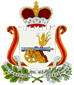 